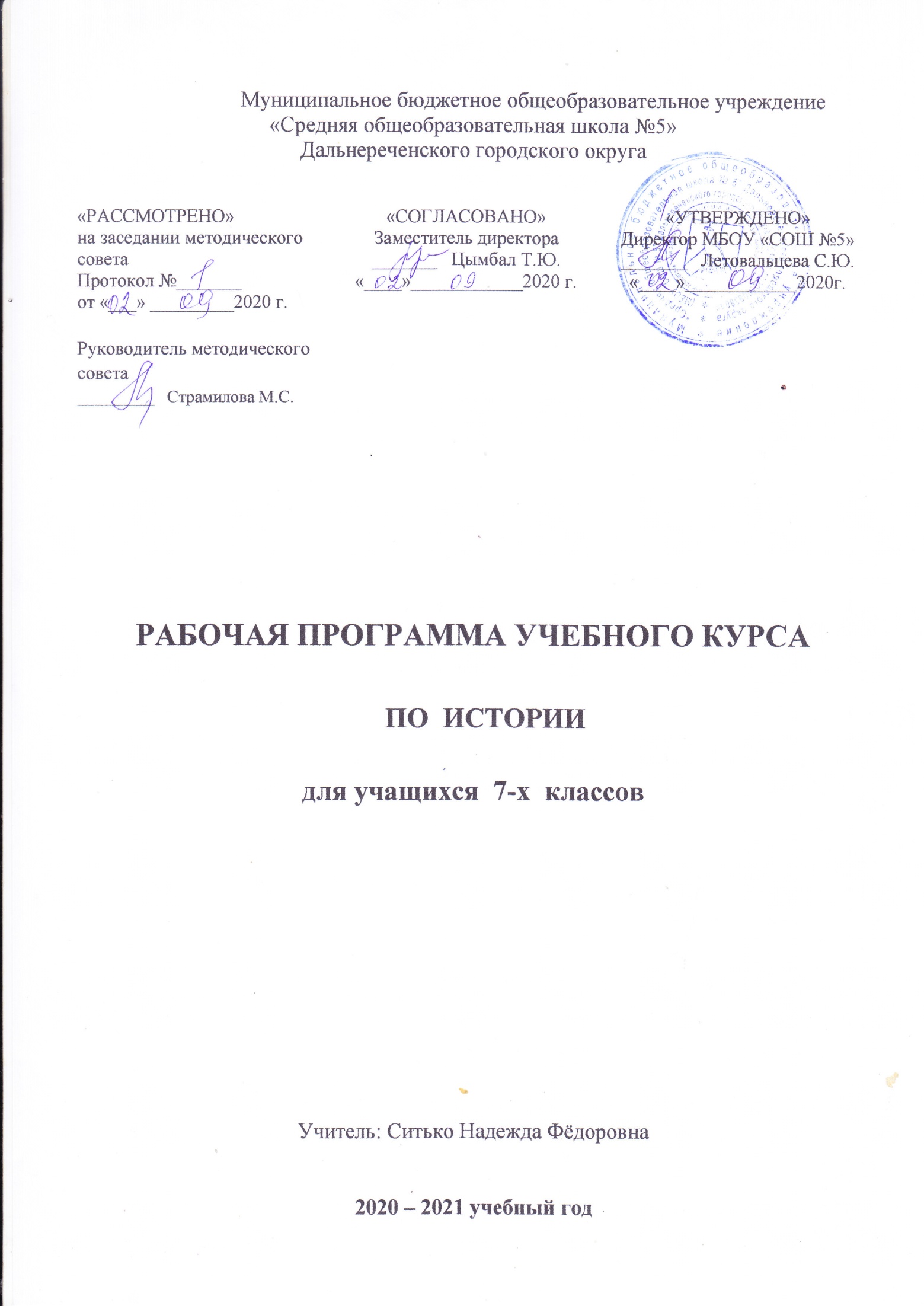                                                                                            Рабочая программа по истории 7 класс ФГОСПояснительная записка             Настоящая рабочая программа составлена на основании следующих нормативных документов:Федерального закона РФ №273-ФЗ «Об образовании РФ» от 29.12.2012Федеральный государственный образовательный стандарт основного общего образования, утвержденный приказом Министерства образования и науки РФ от 17.12.2010 № 1897Примерные программы по учебным предметам. История. 5 – 9 классы. М.: Просвещение, 2010. (Стандарты второго поколения).Всеобщая история. Рабочие программы к предметной линии учебников А. А. Вигасина –А.О. Сороко-Цюпы. 5-9 классы: пособие для учителей общеобразоват. учреждений/[А.А. Вигасин, Г.И. Годер, Н.И. Шевченко и др.]. - М.: Просвещение, 2014.Данилов А. А. Рабочая программа и тематическое планирование курса «История России». 6—9 классы (основная школа) : учеб. пособие для общеобразоват. организаций / А. А. Данилов, О. Н. Журавлева, И. Е. Барыкина. — М.: Просвещение, 2016. http://www.prosv.ru/attach/Danilov_Istoria_Program_6-9kl.pdfРабочая программа ориентирована на использование учебно-методического комплекта:        * Юдовская А.Я. Всеобщая история. История Нового времени 1500 – 1800. 7 класс: учебник общеобразовательных организаций/            А.Я.Юдовская, П.А.Баранов, Л.М.Ванюшкина; под ред А.А.Искендерова – М.: «Просвещение»,       * Электронное приложение к учебнику — ресурсы сайта www.online.prosv.ru.       * А. Я. Юдовская, Л. М. Ванюшкина, П. А. Баранов. Всеобщая история. История Нового времени. Рабочая тетрадь. 7 класс. В 2 частях       * П. А. Баранов. Всеобщая история. История Нового времени. Проверочные и контрольные работы. 7 класс       * А. Я. Юдовская, Л. М. Ванюшкина, Т. В. Коваль. Всеобщая история. История Нового времени. Поурочные разработки. 7 класс       * Атлас. История Нового времени 7 класс. – М.: «Дрофа. ДиК», 2016       * Н.М.Арсентьев, Данилов А.А и др. под ред.А.В.Торкунова. История России. 7 класс. Учеб.для общеобразоват.организаций. В 2 ч./ М.,           «Просвещение»,       * Данилов А.А., Лукунин А.В. , Артасов И.А. Рабочая тетрадь. 7 класс. М.: «Просвещение», 2016.       * Журавлева О.Н. Поурочные рекомендации. История России. 7 класс. М.:. «Просвещение», 2016.       * Атлас. История России. XVI – XVII вв. 7 класс.Общая характеристика курса "История России"Отбор учебного материала для содержания программы осуществлён с учётом целей и задач изучения истории в основной школе, её места в системе школьного образования, возрастных потребностей и познавательных возможностей учащихся 7 класса, особенностей их социализации, а также ресурса учебного времени, отводимого на изучение предмета.Программа разработана на основе требований Концепции единого учебно-методического комплекса по отечественной истории, а также принципов и содержания Историко-культурного стандарта.В современном плюралистическом российском обществе единая концепция исторического образования выступает в качестве общественного договора, призванного обеспечить согласованную и поддержанную обществом версию отечественной и всеобщей истории. Подобный подход не исключает сохранения плюрализма оценок и суждений в рамках исторических исследований, а также методических подходов к преподаванию отечественной истории на различных этапах обучения и воспитания учащихся. Центральной идеей концепции является рассмотрение истории формирования государственной территории и единого многонационального российского народа. Судьба России созидалась единением разных народов, традиций и культур. Это обусловило ключевую роль этнокультурных компонентов, обеспечивающих достижение единства, гармонии и согласия в российском многонациональном обществе.Курс отечественной истории является важнейшим слагаемым школьного предмета «История». Он должен сочетать историю Российского государства и населяющих его народов, историю регионов и локальную историю (прошлое родного города, села). Такой подход будет способствовать осознанию школьниками своей социальной идентичности в широком спектре – как граждан своей страны, жителей своего края, города, представителей определенной этнонациональной и религиозной общности, хранителей традиций рода и семьи.Курс «История России» даёт представление об основных этапах исторического пути Отечества, при этом внимание уделяется целостной и выразительной характеристике основных исторических эпох. Важная особенность курса заключается в раскрытии как своеобразия и неповторимости российской истории, так и её связи с ведущими процессами мировой истории.Цели изучения курса "История России"в рамках учебного предмета "История"Целью школьного исторического образования является формирование у обучающихся целостной картины российской и мировой истории, учитывающей взаимосвязь всех ее этапов, их значимость для понимания современного места и роли России в мире, важность вклада каждого народа, его культуры в общую историю страны и мировую историю, формирование личностной позиции по основным этапам развития российского государства и общества, а также современного образа России.Задачи изучения истории в основной школе:формирование у молодого поколения ориентиров для гражданской, этнонациональной, социальной, культурной самоидентификации в окружающем мире;овладение учащимися знаниями об основных этапах развития человеческого общества с древности до наших дней в социальной, экономической, политической, духовной и нравственной сферах при особом внимании к месту и роли России во всемирно-историческом процессе;воспитание учащихся в духе патриотизма, уважения к своему Отечеству — многонациональному Российскому государству в соответствии с идеями взаимопонимания, толерантности и мира между людьми и народами, в духе демократических ценностей современного общества;развитие у учащихся способности анализировать содержащуюся в различных источниках информацию о событиях и явлениях прошлого и настоящего, руководствуясь принципом историзма, в их динамике, взаимосвязи и взаимообусловленности;формирование у школьников умений применять исторические знания для осмысления сущности современных общественных явлений, в общении с другими людьми в современном поликультурном, полиэтничном и многоконфессиональном обществе.Описание места учебного предмета "История" в учебном планеВ соответствии с базисным учебным планом предмет «История» относится к учебным предметам, обязательным для изучения на ступени среднего (полного) общего образования.Содержание учебного предмета «История» для 5—9 классов изложено в ней в виде двух курсов — «История России» (занимающего приоритетное место по объему учебного времени) и «Всеобщая история».Курсы «История России» и «Всеобщая история» изучаются синхронно - параллельно.На изучение истории в 7 классе отводится 70 ч., 2 часа в неделю.  Курс «Всеобщая история» в 7 классе в объеме не менее 28 ч., курс «История России» в 7 классе в объеме не менее 42 ч. (в соответствии с Примерной программой по истории, с авторской программой по Всеобщей истории, исходя из параллельного изучения истории России и Всеобщей истории).Личностные, метапредметные и предметные результатыосвоения учебного предмета "История"Требования к результатам обучения предполагают реализацию деятельностного, компетентностного и личностно ориентированного подходов в процессе усвоения программы.Результатами образования являются компетентности, заключающиеся в сочетании знаний и умений, видов деятельности, приобретённых в процессе усвоения учебного содержания, а также способностей, личностных качеств и свойств учащихся.Предметная часть результатов проверяется на уровне индивидуальной аттестации обучающегося, а личностная часть является предметом анализа и оценки массовых социологических исследований.Личностные результаты:осознание своей идентичности как гражданина страны, члена семьи, этнической и религиозной группы, локальной и региональной общности; эмоционально положительное принятие своей этнической идентичности;познавательный интерес к прошлому своей страныосвоение гуманистических традиций и ценностей современного общества, уважение прав и свобод человека;изложение своей точки зрения, её аргументация в соответствии с возрастными возможностями;уважительное отношение к прошлому, к культурному и историческому наследию через понимание исторической обусловленности и мотивации поступков людей предшествующих эпох;уважение к народам России и мира и принятие их культурного многообразия, понимание важной роли взаимодействия народов в процессе формирования древнерусской народности;следование этическим нормам и правилам ведения диалога;формирование коммуникативной компетентности;обсуждение и оценивание своих достижений, а также достижений других;расширение опыта конструктивного взаимодействия в социальном общении;осмысление социально-нравственного опыта предшествующих поколений, способность к определению своей позиции и ответственному поведению в современном обществе.Метапредметные результаты изучения истории включают следующие умения и навыки:способность сознательно организовывать и регулировать свою деятельность — учебную, общественную и др.;формулировать при поддержке учителя новые для себя задачи в учёбе и познавательной деятельности;соотносить свои действия с планируемыми результатами, осуществлять контроль своей деятельности в процессе достижения результата;овладение умениями работать с учебной и внешкольной информацией (анализировать и обобщать факты, составлять простой и развёрнутый план, тезисы, конспект, формулировать и обосновывать выводы и т.д.), использовать современные источники информации, в том числе материалы на электронных носителях;привлекать ранее изученный материал для решения познавательных задач;логически строить рассуждение, выстраивать ответ в соответствии с заданием;применять начальные исследовательские умения при решении поисковых задач;решать творческие задачи, представлять результаты своей деятельности в различных формах (сообщение, эссе, презентация, реферат и др.);организовывать учебное сотрудничество и совместную деятельность с учителем и сверстниками, работать индивидуально и в группе;определять свою роль в учебной группе, вклад всех участников в общий результат;активно применять знания и приобретённые умения, освоенные в школе, в повседневной жизни и продуктивно взаимодействовать с другими людьми в профессиональной сфере и социуме;критически оценивать достоверность информации (с помощью учителя), собирать и фиксировать информацию, выделяя главную и второстепенную.Предметные результаты:- определение исторических процессов, событий во времени, применение основных хронологических понятий и терминов (эра, тысячелетие, век);- установление синхронистических связей истории Руси и стран Европы и Азии;- составление и анализ генеалогических схем и таблиц;- применение понятийного аппарата и приёмов исторического анализа для раскрытия сущности и значения событий и явлений прошлого и         современности в курсах всеобщей истории;- овладение элементарными представлениями о закономерностях развития человеческого общества в древности, начале исторического России и судьбах народов, населяющих её территорию;- использование знаний о территории и границах, географических особенностях, месте и роли России во всемирно-историческом процессе в изучаемый период;- использование сведений из исторической карты как источника информации о расселении человеческих общностей в эпоху первобытности, расположении древних народов и государств;- описание условий существования, основных занятий, образа жизни людей в древности, памятников культуры, событий древней истории;- понимание взаимосвязи между природными и социальными явлениями;- высказывание суждений о значении исторического и культурного наследия восточных славян и их соседей;- описание характерных, существенных черт форм догосударственного и государственного устройства древних общностей, положения основных групп общества, религиозных верований людей;- поиск в источниках различного типа и вида информации о событиях и явлениях прошлого;- анализ информации, содержащейся в летописях и других исторических документах;- использование приёмов исторического анализа;- понимание важности для достоверного изучения прошлого комплекса исторических источников, специфики учебно-познавательной работы с этими источниками;- оценивание поступков, человеческих качеств на основе осмысления деятельности исторических личностей исходя из гуманистических ценностных ориентаций, установок;- сопоставление (при помощи учителя) различных версий и оценок исторических событий и личностей;- систематизация информации в ходе проектной деятельности;- поиск и оформление материалов древней истории своего края, региона, применение краеведческих знаний при составлении описаний исторических и культурных памятников на территории современной России;- личностное осмысление социального, духовного, нравственного опыта периода Древней и Московской Руси;- уважение к древнерусской культуре и культуре других народов, понимание культурного многообразия народов Евразии в изучаемый период, личностное осмысление социального, духовного, нравственного опыта народов России.Планируемые результаты изучения учебного предмета "История".Планируемые результаты изучения Истории Нового времени.Выпускник научится:• локализовать во времени (на основе хронологии) основные этапы и ключевые события отечественной и всеобщей истории Нового времени; соотносить хронологию истории России и всеобщей истории в Новое время;применять знание фактов для характеристики эпохи Нового времени в отечественной и всеобщей истории, её ключевых процессов, событий и явлений;• использовать историческую карту как источник информации о границах России и других государств в Новое время, основных процессах социально-экономического развития, местах важнейших событий, направлениях значительных передвижений - походов, завоеваний, колонизаций и др.;• анализировать информацию из различных источников по отечественной и Всеобщей истории Нового времени;• составлять описание положения и образа жизни основных социальных групп населения в России и других странах в Новое время, памятников материальной и художественной культуры; рассказывать о значительных событиях и личностях отечественной и всеобщей истории Нового времени;                                                                                                                                                                                                                               • раскрывать характерные, существенные черты: а) экономического и социального развития России и других стран в Новое время; б) ценностей, эволюции политического строя (включая понятия «монархия», «самодержавие», «абсолютизм» и др.); в) развития общественного движения; г) представлений о мире и общественных ценностях; д) художественной культуры Нового времени;• объяснять причины и следствия ключевых событий и процессов отечественной и всеобщей истории Нового времени (социальных движений, реформ и революций, взаимодействий между народами и др.);• сопоставлять развитие России и других стран в период Нового времени, сравнивать исторические ситуации и события;• давать оценку событиям и личностям отечественной и всеобщей истории Нового времени.Выпускник получит возможность научиться:• используя историческую карту, характеризовать социально-экономичесое и политическое развитие России и других стран в Новое время;• используя элементы источниковедческого анализа при работе с историческими материалами (определение достоверности и принадлежности источника, позиций автора и т.д.);• сравнивать развитие России и других стран в Новое время, объяснять, в чем заключались общие черты и особенности;• применять знания по истории России и своего края в Новое время при составлении описаний исторических и культурных памятников своего города, края и т.д.;Контроль и оценка знаний. Проверка и оценка знаний и умений учащихся по истории.Нормы оценки знаний предполагают учет индивидуальных особенностей учащихся, дифференцированный подход к обучению, проверке знаний и умений. В развернутых и кратких ответах учащихся на вопросы, в их сообщениях и докладах, а также в письменных ответах оцениваются знания и умения учеников по пятибалльной системе. Развёрнутый ответ ученика должен представлять собой связное, логически последовательное сообщение на определённую тему, показывать его умение применять определения, правила в конкретных случаях.При этом учитываются: глубина и полнота знаний, владение необходимыми умениями (в объеме программы), осознанность и самостоятельность применения знаний и способов учебной деятельности, логичность изложения материала, включая обобщения, выводы (в соответствии с заданными вопросами), соблюдение норм литературной речи.   Оценка «5» ставится, если ученик:1) полно излагает изученный материал, даёт правильное определение  понятий;      2) обнаруживает понимание материала, может обосновать свои суждения, применить знания на практике, привести необходимые примеры не только по учебнику, но и самостоятельно составленные;3) излагает материал последовательно и правильно с точки зрения норм литературного языка.Оценка «4» ставится, если ученик даёт ответ, удовлетворяющий тем же требованиям, что и для оценки «5», но допускает 1 – 2 ошибки, которые сам же и исправляет, и 1 – 2 недочёта в последовательности и языковом оформлении излагаемого.Оценка «3» ставится, если ученик обнаруживает знание и понимание основных положений данной темы, но:1) излагает материал неполно и допускает неточности в определении понятий;2) не умеет достаточно глубоко и доказательно обосновать свои суждения и привести свои примеры;3) излагает материал непоследовательно и допускает ошибки в языковом оформлении излагаемого.Оценка «2» ставится, если ученик:1) обнаруживает незнание большей части излагаемого материала;2) допускает ошибки в формулировке определений, искажающие их смысл;3) беспорядочно и неуверенно излагает материал.Оценка «1» ставится, если ученик обнаруживает полное незнание или непонимание материала.ВЫВЕДЕНИЕ  ИТОГОВЫХ  ОЦЕНОК.За учебную четверть и учебный год ставится итоговая оценка. Она является единой и отражает в обобщённом виде все стороны подготовки ученика по обществознанию усвоение теоретического материала, овладение умениями, речевое развитие. Итоговая оценка не должна выводиться механически, как среднее арифметическое предшествующих оценок. Решающим при определении следует считать фактическую подготовку ученика по всем показателям ко времени выведения этой оценки. Однако для того чтобы стимулировать серьёзное отношение учащихся к занятиям на протяжении всего учебного года, при выведении итоговых оценок необходимо учитывать результаты их текущей успеваемости.КРИТЕРИИ И НОРМЫ ОЦЕНКИ (ЗУН) УЧАЩИХСЯОценка устного  ответа учащихсяОтметка "5" ставится в случае: 
1. Знания, понимания, глубины усвоения обучающимся всего объёма программного материала. 
2. Умения выделять главные положения в изученном материале, на основании фактов и примеров обобщать, делать выводы, устанавливать межпредметные и внутрипредметные связи, творчески применяет полученные знания в незнакомой ситуации. 
3. Отсутствие ошибок и недочётов при воспроизведении изученного материала, при устных ответах устранение отдельных неточностей с помощью дополнительных вопросов учителя, соблюдение культуры устной речи. 
Отметка "4":
1. Знание всего изученного программного материала. 
2. Умений выделять главные положения в изученном материале, на основании фактов и примеров обобщать, делать выводы, устанавливать внутрипредметные связи, применять полученные знания на практике. 
3. Незначительные (негрубые) ошибки и недочёты при воспроизведении изученного материала, соблюдение основных правил культуры устной речи. 
Отметка "3" (уровень представлений, сочетающихся с элементами научных понятий): 
1. Знание и усвоение материала на уровне минимальных требований программы, затруднение при самостоятельном воспроизведении, необходимость незначительной помощи преподавателя. 
2. Умение работать на уровне воспроизведения, затруднения при ответах на видоизменённые вопросы. 
3. Наличие грубой ошибки, нескольких негрубых при воспроизведении изученного материала, незначительное несоблюдение основных правил культуры устной речи.Отметка "2": 
1. Знание и усвоение материала на уровне ниже минимальных требований программы, отдельные представления об изученном материале. 
2. Отсутствие умений работать на уровне воспроизведения, затруднения при ответах на стандартные вопросы. 
3. Наличие нескольких грубых ошибок, большого числа негрубых при воспроизведении изученного материала, значительное несоблюдение основных правил культуры устной речи. Оценка выполнения практических (лабораторных) работ. Отметка "5" ставится, если ученик: 
1) правильно определил цель  работы; 
2) выполнил работу в полном объеме с соблюдением необходимой последовательности; 
3) самостоятельно и рационально  выполнил  план  работы  с  документом; 
4) научно грамотно, логично  сделал  соответствующие  выводы  из  предложенного  документа.  В представленном отчете правильно и аккуратно выполнил все записи, таблицы, рисунки, графики, вычисления и сделал выводы; 
5) проявляет организационно-трудовые умения (поддерживает чистоту рабочего места и порядок на столе, экономно использует расходные материалы).  
Отметка "4" ставится, если ученик выполнил требования к оценке "5", но: 
1. опыт проводил в условиях, не обеспечивающих достаточной точности измерений; 
2. или было допущено два-три недочета; 
3. или не более одной негрубой ошибки и одного недочета, 
4. Анализ  предложенного  документа  проведен не полностью; 
5. При выполнении  работы  допустил неточности, выводы сделал неполные.Отметка "3" ставится, если ученик: 
1. правильно определил цель; работу выполняет правильно не менее чем наполовину, однако объём выполненной части таков, что позволяет получить правильные результаты и выводы по основным, принципиально важным задачам работы; 
2. или подбор оборудования, объектов, материалов, а также работы по началу опыта провел с помощью учителя; или в ходе проведения опыта и измерений были допущены ошибки в описании наблюдений, формулировании выводов; 
3. Работа проводился в нерациональных условиях, что привело к получению результатов с большей погрешностью; или в отчёте были допущены в общей сложности не более двух ошибок (в записях единиц, измерениях, в вычислениях, графиках, таблицах, схемах, и т.д.) не принципиального для данной работы характера, но повлиявших на результат выполнения; 
4. допускает грубую ошибку в ходе эксперимента (в объяснении, в оформлении работы, в соблюдении правил техники безопасности при работе с материалами и оборудованием), которая исправляется по требованию учителя. 
Отметка "2" ставится, если ученик: 
1. не определил самостоятельно цель опыта; выполнил работу не полностью, не подготовил нужное оборудование и объем выполненной части работы не позволяет сделать правильных выводов; 
2. или опыты, измерения, вычисления, наблюдения производились неправильно; 
3. или в ходе работы и в отчете обнаружились в совокупности все недостатки, отмеченные в требованиях к оценке "3";
4. допускает две (и более) грубые ошибки в ходе эксперимента, в объяснении, в оформлении работы, которые не может исправить даже по требованию учителя.Оценка самостоятельных письменных и контрольных работ.Отметка "5" ставится, если ученик: 
1. выполнил работу без ошибок и недочетов; 
2) допустил не более одного недочета. 
Отметка "4" ставится, если ученик выполнил работу полностью, но допустил в ней: 
1. не более одной негрубой ошибки и одного недочета; 
2. или не более двух недочетов. 
Отметка "3" ставится, если ученик правильно выполнил не менее 2/3 работы или допустил: 
1. не более двух грубых ошибок; 
2. или не более одной грубой и одной негрубой ошибки и одного недочета; 
3. или не более двух-трех негрубых ошибок; 
4. или одной негрубой ошибки и трех недочетов; 
5. или при отсутствии ошибок, но при наличии четырех-пяти недочетов.
Отметка "2" ставится, если ученик: 
1. допустил число ошибок и недочетов превосходящее норму, при которой может быть выставлена оценка "3"; 
2. или если правильно выполнил менее половины работы. 
За тестовые  задания:Оценка «5» - 81-100% выполненных заданийОценка «4» - 61-80%Оценка «3» - 41-60%Оценка «2» - 1-40%Оценка «1» - 0%Содержание курса "История России" (в рамках учебного предмета «История»)Новая история. Конец XV—XVII вв. Новая история. Конец XV—XVII В. 26 ч.От Средневековья к Новому времени.(1 ч)Понятие «Новая история», хронологические рамки Новой истории. Великие географические открытия и их последствия (3 ч.)Путешествия В. да Гамы, Х. Колумба, Ф. Магеллана. Открытие европейцами Америки, торговых путей в Азию. Захват и освоение европейцами Нового Совета. Порабощение населения завоеванных территорий. Э. Кортес. Ф. Писарро. Начало создания колониальных империй. Пиратство. Ф. Дрейк. Значение и последствия Великих географических открытийЕвропа в XVI – XVII вв. (4 ч.)Европейские государства в XVI-XVII вв. Утверждение абсолютизма. Укрепление королевской власти в Англии и Франции. Генрих VIII. Елизавета I. Кардинал Ришелье. Людовик XIV. Испанская империя при Карле V. Тридцатилетняя война и Вестфальская система.Эпоха Возрождения (4 ч.)Духовные искания эпохи Возрождения. Гуманизм. Данте Алигьери. Э. Роттердамский. Ф. Рабле. Т. Мор. В. Шекспир. Искусство Ренессанса. Переворот во взглядах на природу. Н. Коперник. Дж. Бруно. Г. Галилей. Р. Декарт. Начало процесса модернизации в Европе в XVI-XVII вв. Зарождение капиталистических отношений. Буржуазия и наемные рабочие. Совершенствование техники. Возникновение мануфактур, развитие товарного производства. Торговые компании.Реформация в Европе (4 ч.)Причины Реформации. Протестантизм. М. Лютер. Ж. Кальвин. Распространение идей Реформации в Европе. Контрреформация. И. Лойола. Религиозные войны. Повторение. Мир в начале Нового времени (1 ч.)Первые революции Нового времени. Международные отношения (7 ч)Нидерланды под властью Испании. Революционно-освободительная борьба в провинциях Нидерландов. Создание Голландской республики. Английская революция середины XVII в. Король и парламент. Гражданская война. Провозглашение республики. О. Кромвель. Реставрация монархии. «Славная революция».Итоговое повторение (2 ч.)Россия в XVI – XVII веках (42 ч.).Россия в XVI в.Мир после Великих географических открытий. Модернизация как главный вектор европейского развития. Формирование централизованных государств в Европе и зарождение европейского абсолютизма.Завершение объединения русских земель вокруг Москвы и формирование единого Российского государства.Центральные органы государственной власти. Приказная система. Боярская дума. Система местничества. Местное управление. Наместники.Принятие Иваном IV царского титула. Реформы середины XVI в. Избранная рада. Появление Земских соборов. Специфика сословного представительства в России. Отмена кормлений. «Уложение о службе». Судебник 1550 г. «Стоглав». Земская реформа.Опричнина, дискуссия о её характере. Противоречивость фигуры Ивана Грозного и проводимых им преобразований.Экономическое развитие единого государства. Создание единой денежной системы. Начало закрепощения крестьянства.Перемены в социальной структуре российского общества в XVI в.Внешняя политика России в XVI в. Присоединение Казанского и Астраханского ханств, Западной Сибири как факт победы оседлой цивилизации над кочевой. Многообразие системы управления многонациональным государством. Приказ Казанского дворца. Начало освоения Урала и Сибири. Войны с Крымским ханством. Ливонская война.Полиэтнический характер населения Московского царства.Православие как основа государственной идеологии. Теория «Москва — Третий Рим». Учреждение патриаршества. Сосуществование религий.Россия в системе европейских международных отношений в XVI в.Культурное пространствоКультура народов России в XVI в.Повседневная жизнь в центре и на окраинах страны, в городах и сельской местности. Быт основных сословий.Россия в XVII в.Россия и Европа в начале XVII в.Смутное время, дискуссия о его причинах.Пресечение царской династии Рюриковичей. Царствование Бориса Годунова. Самозванцы и самозванство. Борьба против интервенции сопредельных государств. Подъём национально-освободительного движения. Народные ополчения. Прокопий Ляпунов. Кузьма Минин и Дмитрий Пожарский. Земский собор 1613 г. и его роль в развитии сословно-представительской системы. Избрание на царство Михаила Фёдоровича Романова. Итоги Смутного времени.Россия при первых Романовых. Михаил Фёдорович, Алексей Михайлович, Фёдор Алексеевич. Восстановление экономики страны. Система государственного управления: развитие приказного строя. Соборное уложение 1649 г. Юридическое оформление крепостного права и территория его распространения. Укрепление самодержавия. Земские соборы и угасание соборной практики. Отмена местничества.Новые явления в экономической жизни в XVII в. в Европе и в России. Постепенное включение России в процессы модернизации. Начало формирования всероссийского рынка и возникновение первых мануфактур.Социальная структура российского общества. Государев двор, служилый город, духовенство, торговые люди, посадское население, стрельцы, служилые иноземцы, казаки, крестьяне, холопы.Социальные движения второй половины XVII в. Соляной и Медный бунты. Псковское восстание. Восстание под предводительством Степана Разина.Вестфальская система международных отношений. Россия как субъект европейской политики. Внешняя политика России в XVII в. Смоленская война. Вхождение в состав России Левобережной Украины. Переяславская рада. Войны с Османской империей, Крымским ханством и Речью Посполитой. Отношения России со странами Западной Европы и Востока. Завершение присоединения Сибири.Народы Поволжья и Сибири в XVI—XVII вв. Межэтнические отношения.Православная церковь, ислам, буддизм, языческие верования в России в XVII в. Раскол в Русской православной церкви.Культурное пространствоКультура народов России в XVII в. Архитектура и живопись. Русская литература. «Домострой». Начало книгопечатания. Публицистика в период Смутного времени. Возникновение светского начала в культуре. Немецкая слобода. Посадская сатира XVII в. Поэзия. Развитие об- разования и научных знаний. Газета «Вести-Куранты». Русские географические открытия XVII в.Быт, повседневность и картина мира русского человека в XVII в. Народы Поволжья и Сибири.ТЕМАТИЧЕСКОЕ ПЛАНИРОВАНИЕУчебно-методическое, материально-техническое и информационное обеспечениеИнтернет-ресурсыУниверсальные библиотекиБиблиотека Максима Мошкова: http://lib.ru/ Одна из старейших и наиболее популярных библиотек Рунета. Исторический каталог: http://lib.ru/win/HISTORY/Библиотека Альдебаран: http://www.aldebaran.ru/ Исторический раздел: http://lib.aldebaran.ru/genre/science_root/sci_history/Библиотека FictionBook.lib: http://www.fictionbook.ru/ Вопреки своему названию «Художественная литература» библиотека содержит много книг non-fiction. Исторический раздел: http://fictionbook.ru/genre/science/sci_historyБиблиотека на LitPORTAL.ru: http://www.litportal.ru/ Исторический раздел: http://www.litportal.ru/index.html?r=7Библиотека Bookz.ru: http://bookz.ru/ Исторический раздел: http:// bookz.ru/genres/history-0.htmlЭлектронные книжные полки Вадима Ершова и К°: http://publ.lib.ru/ publib.html Исторический раздел: http://publ.lib.ru/ARCHIVES/_Федеральные методические ресурсы по историиСайт журнала «Преподавание истории в школе»: http://pish.ru/Сеть творческих учителей: http://it-n.ru/Бесплатный школьный портал ПроШколу.ру: http://www.prosh kolu.ru/Электронная версия газеты «История» (приложение к газете «Первое сентября» и сайт «Я иду на урок истории»): http://his.1september.ru/Фестиваль педагогических идей «Открытый урок»: http://fes ti val.1september.ru/Исторические картыКонтурные карты: http://kontur-map.ru/Коллекция старинных карт территорий и городов России: http://oldmaps. narod.ru/Картографическая Россика: http://www.old-rus-maps.ru/Старинные карты Российской империи: http://www.raremaps.ru/Старинные карты губерний Российской империи: http://maps. litera-ru.ru/ВидеоДокументальные, научно-популярные и образовательные видеофильмы: http://intellect-video.com.История России: http://intellect-video.com/russian-history/УМК ученика:Н.М.Арсентьев, ДаниловА.А и др.под ред.А.В.Торкунова. История России. 7 класс. Учеб.для общеобразоват.организаций. В 2 ч./ М., «Просвещение», 2016 гА.А.Данилов, Л.Г Косулна. История России. Рабочая тетрадь. 7 класс. Москва «Просвещение», 2016 Н.М.Арсентьев, ДаниловА.А и др.под ред.А.В.Торкунова. История России. 7 класс. Учеб.для общеобразоват.организаций. В 2 ч./ М., «Просвещение», 2016 гЮдовская А.Я. Всеобщая история. История Нового времени 1500 – 1800. 7 класс: учебник общеобразовательных организаций/ А.Я.Юдовская, П.А.Баранов, Л.М.Ванюшкина; под ред А.А.Искендерова – М.: «Просвещение», 2014.Юдовская А.Я., Ванюшкина Л.М, П.А.Баранов. Всеобщая история. История Нового времени. 1500- 1800. Рабочая тетрадь 7 класс. В 2 частях. - М.: «Просвещение», 2013Зуев М.Н. История России: в схемах и таблицах:6-11 классы. М «Экзамен»,2014.УМК учителя:Данилов А.А., Журавлёва О.Н, Барыкина О.Е. Рабочая программа и тематическое планирование курса «История России».6-9 классы, МОСКВА «Просвещение», 2016.Журавлёва О.Н. История России. Поурочные рекомендации. 7 класс. МОСКВА «Просвещение», 2016.В  5 – 9-х общеобразовательных классах, обучаются дети одарённые и  с ОВЗ (ограниченными возможностями здоровья), для их обучения  используется  данная рабочая  программа. Обучение  данного контингента  учащихся  предполагает особые требования к методике  преподавания истории  для этих детей,  ставит отдельные задачи и  выделяет отдельные  требования к результатам обучения.  В программе также учтены различные приёмы и формы работы на уроке с данными  учащимися: задания с опорой на несколько анализаторов, дозировка учебного материала, поэтапная помощь учителя, работа со сменой видов деятельности, игра, использование информационно-коммуникативных технологий.   Данный вид работы является наиболее эффективным при изучении нового материала, а также для заполнения пробелов в знаниях учащихся с ОВЗ (ограниченными возможностями здоровья)..Задачи курса истории 5 - 9 классов для детей с ОВЗ (ограниченными возможностями здоровья). Образовательные: познакомить обучающихся с хронологическими рамками и основными событиями истории  данных периодов,, особенностями социально - экономического, политического, культурного развития народов России и других государств в данный период; охарактеризовать наиболее яркие личности данной эпохи, показать их роль в истории и культуре.Развивающие: формирование умения обучающихся сравнивать исторические явления в различных странах и регионах, выделяя сходство и различия; умения оперировать историческими датами, выявлять синхронность и последовательность событий и явлений; умения анализировать материал, определять предпосылки, сущность и последовательность исторических явлений и событий.Воспитательные: воспитание патриотизма, познавательного интереса к изучаемому материалу, культуре речи, мотивации к обучению.Требования  к  результатам  освоения предмета «история» учащимися с ОВЗ (ограниченными возможностями здоровья).Уметь раскрывать значение понятий и терминов; рассказывать о занятиях и образе жизни образно воссоздавать исторические явления, события; выявлять в исторических явлениях существенные признаки; сравнивать однотипные исторические явления, находить в них общее и особенное; самостоятельно анализировать различные исторические источники; представлять характеристики известных исторических личностей обобщать знания, полученные из различных источников, делать выводы, подтверждая их различными примерами; соотносить год с веком. определять начало и конец столетия, тысячелетия. решать несложные хронологические задачи (например, переводить даты на другую систему летоисчисления); показывать на карте исторические объекты: читать её и анализировать, локализировать на карте исторические факты, устанавливать связь между историческими событиями, извлекать дополнительную информации.; составлять различные таблицы (хронологические, синхронистические, конкретизирующие) и работать с ними;  работать со справочной и дополнительной литературой: словарями, таблицами, энциклопедиями. Использовать приобретенные знания и умения в практической деятельности и повседневной жизни для: определения собственной позиции по отношению к изучаемым явлениям; предоставления результатов изучения исторического материала в формах сообщений, планов, кратких конспектов, других творческих работ.Требования  к  результатам  освоения предмета «история» одарёнными учащимися Участие в конкурсах,предметных олимпиадах (школьных, городских, региональных),фестивалях,викторинах,Международных чемпионатахНаучно-практических конференцияхСеминарах и т.д.№п/пТема и тип урокаКол-во часовКол-во часовКол-во часовКол-во часовПланируемые результатыПланируемые результатыПланируемые результатыПланируемые результатыПланируемые результатыПланируемые результатыХарактеристика основных видов деятельности ученикаДомашнее заданиеДомашнее задание№п/пТема и тип урокаКол-во часовКол-во часовКол-во часовКол-во часовпредметныепредметныепредметныеметапредметные УУДметапредметные УУДЛичностные УУДХарактеристика основных видов деятельности ученикаДомашнее заданиеДомашнее задание123333444556788ИСТОРИЯ НОВОГО ВРЕМЕНИ. 1500-1800 ГГ. (26 часов)ИСТОРИЯ НОВОГО ВРЕМЕНИ. 1500-1800 ГГ. (26 часов)ИСТОРИЯ НОВОГО ВРЕМЕНИ. 1500-1800 ГГ. (26 часов)ИСТОРИЯ НОВОГО ВРЕМЕНИ. 1500-1800 ГГ. (26 часов)ИСТОРИЯ НОВОГО ВРЕМЕНИ. 1500-1800 ГГ. (26 часов)ИСТОРИЯ НОВОГО ВРЕМЕНИ. 1500-1800 ГГ. (26 часов)ИСТОРИЯ НОВОГО ВРЕМЕНИ. 1500-1800 ГГ. (26 часов)ИСТОРИЯ НОВОГО ВРЕМЕНИ. 1500-1800 ГГ. (26 часов)ИСТОРИЯ НОВОГО ВРЕМЕНИ. 1500-1800 ГГ. (26 часов)ИСТОРИЯ НОВОГО ВРЕМЕНИ. 1500-1800 ГГ. (26 часов)ИСТОРИЯ НОВОГО ВРЕМЕНИ. 1500-1800 ГГ. (26 часов)ИСТОРИЯ НОВОГО ВРЕМЕНИ. 1500-1800 ГГ. (26 часов)ИСТОРИЯ НОВОГО ВРЕМЕНИ. 1500-1800 ГГ. (26 часов)ИСТОРИЯ НОВОГО ВРЕМЕНИ. 1500-1800 ГГ. (26 часов)ИСТОРИЯ НОВОГО ВРЕМЕНИ. 1500-1800 ГГ. (26 часов)Тема 1. Мир вначале Нового времени (14 ч)Тема 1. Мир вначале Нового времени (14 ч)Тема 1. Мир вначале Нового времени (14 ч)Тема 1. Мир вначале Нового времени (14 ч)Тема 1. Мир вначале Нового времени (14 ч)Тема 1. Мир вначале Нового времени (14 ч)Тема 1. Мир вначале Нового времени (14 ч)Тема 1. Мир вначале Нового времени (14 ч)Тема 1. Мир вначале Нового времени (14 ч)Тема 1. Мир вначале Нового времени (14 ч)Тема 1. Мир вначале Нового времени (14 ч)Тема 1. Мир вначале Нового времени (14 ч)Тема 1. Мир вначале Нового времени (14 ч)Тема 1. Мир вначале Нового времени (14 ч)Тема 1. Мир вначале Нового времени (14 ч)1От Средневековья к Новому времениОт Средневековья к Новому времени111Научатся определять термины: Новое времяПолучат возможность научиться: ориентиро-ваться во временных рамках периодаНаучатся определять термины: Новое времяПолучат возможность научиться: ориентиро-ваться во временных рамках периодаНаучатся определять термины: Новое времяПолучат возможность научиться: ориентиро-ваться во временных рамках периодаРегулятивные: адекватно воспринимают предложения и оценку учителей, товарищей и родителейПознавательные: выбирают наиболее эффективные способы решения задач, контролируют и оценивают процесс и результат деятельностиКоммуникативные:    договариваются о распределении  ролей и функций в совместной деятельностиРегулятивные: адекватно воспринимают предложения и оценку учителей, товарищей и родителейПознавательные: выбирают наиболее эффективные способы решения задач, контролируют и оценивают процесс и результат деятельностиКоммуникативные:    договариваются о распределении  ролей и функций в совместной деятельностиОпределяют свою личностную позицию, адекватную дифференцированную самооценку своих успехов в учебеОбъяснять смысл понятия «Новое время».Использовать знание хронологии и этапов Нового времени в анализе событий.Объяснять смысл понятия «Новое время».Использовать знание хронологии и этапов Нового времени в анализе событий.с. 5 - 8Великие географические открытия (3 часа)Великие географические открытия (3 часа)Великие географические открытия (3 часа)Великие географические открытия (3 часа)Великие географические открытия (3 часа)Великие географические открытия (3 часа)Великие географические открытия (3 часа)Великие географические открытия (3 часа)Великие географические открытия (3 часа)Великие географические открытия (3 часа)Великие географические открытия (3 часа)Великие географические открытия (3 часа)Великие географические открытия (3 часа)Великие географические открытия (3 часа)Великие географические открытия (3 часа)234Технические открытия и выход к Мировому океануВстреча миров . Великие географические открытияЗначение и последствия Великих географических открытийТехнические открытия и выход к Мировому океануВстреча миров . Великие географические открытияЗначение и последствия Великих географических открытий111111111Научатся                  определять термины: Великие географические открытия, мировая торговляПолучат возможность научиться: извлекать полезную информацию из исторических источников, на основании карты показывать территории, открытые в данную эпоху, объяснять влияние географических открытий на европейскую экономику.Научатся                  определять термины: Великие географические открытия, мировая торговляПолучат возможность научиться: извлекать полезную информацию из исторических источников, на основании карты показывать территории, открытые в данную эпоху, объяснять влияние географических открытий на европейскую экономику.Научатся                  определять термины: Великие географические открытия, мировая торговляПолучат возможность научиться: извлекать полезную информацию из исторических источников, на основании карты показывать территории, открытые в данную эпоху, объяснять влияние географических открытий на европейскую экономику.Регулятивные: ставят учебные задачи на основе соотнесения того, что уже известно и усвоено, и того, что еще неизвестно.Познавательные: самостоятельно выделяют и формулируют познавательную цель.Коммуникативные: формулируют собственное мнение и позицию, задают вопросы, строят понятные для партнера высказыванияРегулятивные: ставят учебные задачи на основе соотнесения того, что уже известно и усвоено, и того, что еще неизвестно.Познавательные: самостоятельно выделяют и формулируют познавательную цель.Коммуникативные: формулируют собственное мнение и позицию, задают вопросы, строят понятные для партнера высказыванияОсмысливают гуманистические традиции и ценности современного обществаРассказывать о технических открытиях и их социально-экономических последствиях.Показывать по карте морские пути                    мореплавателей-первопроходцев.   Характеризовать                    открытие и его значение.Оценить открытия Х.Колумба, Ф. Магеллана,  Э. Кортеса.Рассказать о значении Великих географических открытий.Рассказывать о технических открытиях и их социально-экономических последствиях.Показывать по карте морские пути                    мореплавателей-первопроходцев.   Характеризовать                    открытие и его значение.Оценить открытия Х.Колумба, Ф. Магеллана,  Э. Кортеса.Рассказать о значении Великих географических открытий.§ 1§ 2§ 2Европа в XVI – XVII вв. (4 часа)Европа в XVI – XVII вв. (4 часа)Европа в XVI – XVII вв. (4 часа)Европа в XVI – XVII вв. (4 часа)Европа в XVI – XVII вв. (4 часа)Европа в XVI – XVII вв. (4 часа)Европа в XVI – XVII вв. (4 часа)Европа в XVI – XVII вв. (4 часа)Европа в XVI – XVII вв. (4 часа)Европа в XVI – XVII вв. (4 часа)Европа в XVI – XVII вв. (4 часа)Европа в XVI – XVII вв. (4 часа)Европа в XVI – XVII вв. (4 часа)Европа в XVI – XVII вв. (4 часа)Европа в XVI – XVII вв. (4 часа)5                                 Усиление королевской власти в XVI-XVII веках. Абсолютизм в Европе.                                 Усиление королевской власти в XVI-XVII веках. Абсолютизм в Европе.111Научатся определять термины: абсолютная монархия, аристократия, регентство.Получат возможность научиться:извлекать необходимую информацию из исторического источника, объяснять зависимость экономического развития от формы правления.Научатся определять термины: абсолютная монархия, аристократия, регентство.Получат возможность научиться:извлекать необходимую информацию из исторического источника, объяснять зависимость экономического развития от формы правления.Научатся определять термины: абсолютная монархия, аристократия, регентство.Получат возможность научиться:извлекать необходимую информацию из исторического источника, объяснять зависимость экономического развития от формы правления.Регулятивные: ставят учебную задачу, определяют последовательность промежуточных целей с учетом конечного результата, составляют план и алгоритм действийПознавательные: самостоятельно выделяют и формулируют познавательные цели, используют общие приемы решения задачКоммуникативные: допускают возможность различных точек зрения, в том числе не совпадающих с их собственной, и ориентируются на позицию партнера в общении и взаимодействииРегулятивные: ставят учебную задачу, определяют последовательность промежуточных целей с учетом конечного результата, составляют план и алгоритм действийПознавательные: самостоятельно выделяют и формулируют познавательные цели, используют общие приемы решения задачКоммуникативные: допускают возможность различных точек зрения, в том числе не совпадающих с их собственной, и ориентируются на позицию партнера в общении и взаимодействииПроявляют устойчивый учебно-познавательный интерес к новым общим способам решения задачВыделять в тексте условия складывания абсолютизма в европейских государствах. Характеризовать политику Генриха VIII Тюдора, Елизаветы Тюдор, Якова I Стюарт, Людовика XIV Бурбона.Объяснять причины появления республик в Европе.Выделять в тексте условия складывания абсолютизма в европейских государствах. Характеризовать политику Генриха VIII Тюдора, Елизаветы Тюдор, Якова I Стюарт, Людовика XIV Бурбона.Объяснять причины появления республик в Европе.§ 36Дух предпринимательства преобразует экономикуДух предпринимательства преобразует экономику111Научатся определять термины: монополия, биржа, мануфактура, капитал, капиталист, наемные работники.Получат возможность научиться: выявлять причины возникновения мануфактур, объяснять предпосылки формирования и сущность капиталистического производства.Научатся определять термины: монополия, биржа, мануфактура, капитал, капиталист, наемные работники.Получат возможность научиться: выявлять причины возникновения мануфактур, объяснять предпосылки формирования и сущность капиталистического производства.Научатся определять термины: монополия, биржа, мануфактура, капитал, капиталист, наемные работники.Получат возможность научиться: выявлять причины возникновения мануфактур, объяснять предпосылки формирования и сущность капиталистического производства.Регулятивные: учитывают установленные правила в планировании и контроле способа решения, осуществляют пошаговый контроль.Познавательные: самостоятельно создают алгоритмы деятельности при решении проблемы различного характераКоммуникативные: формулируют собственное мнение и позициюРегулятивные: учитывают установленные правила в планировании и контроле способа решения, осуществляют пошаговый контроль.Познавательные: самостоятельно создают алгоритмы деятельности при решении проблемы различного характераКоммуникативные: формулируют собственное мнение и позициюВыражают адекватное понимание причин успеха/неуспеха учебной деятельности, проявляют устойчивую учебно-познавательную мотивацию ученияРассказать об условиях развития предпринимательства.Объяснять, как изменилось производство с появлением мануфактуры.Сравнивать труд ремесленника и работника мануфактуры.Рассказать об условиях развития предпринимательства.Объяснять, как изменилось производство с появлением мануфактуры.Сравнивать труд ремесленника и работника мануфактуры.§ 478Европейское общество в раннее Новое время. Повседневная жизнь.Европейское общество в раннее Новое время. Повседневная жизнь.1  11  11  1Научатся определять термины: откупщик, талья, фермер, новое дворянство, огораживание, канон.Получат возможность научиться:                                                       составлять рассказ «Один день жизни крестьянина (горожанина, ремесленника)», характеризовать изменения в социальной структуре общества, анализировать источники.Научатся определять термины: откупщик, талья, фермер, новое дворянство, огораживание, канон.Получат возможность научиться:                                                       составлять рассказ «Один день жизни крестьянина (горожанина, ремесленника)», характеризовать изменения в социальной структуре общества, анализировать источники.Научатся определять термины: откупщик, талья, фермер, новое дворянство, огораживание, канон.Получат возможность научиться:                                                       составлять рассказ «Один день жизни крестьянина (горожанина, ремесленника)», характеризовать изменения в социальной структуре общества, анализировать источники.Регулятивные: принимают и сохраняют учебную задачу, учитывают выделенные учителем ориентиры действия в новом учебном материале в сотрудничестве с учителем.Познавательные: ставят и формулируют проблему урока, самостоятельно создают алгоритм деятельности при решении проблемКоммуникативные: проявляют активность во взаимодействии для решения коммуникативных и познавательных задач (задают вопросы, формулируют свои затруднения, предлагают помощь и сотрудничество)Регулятивные: принимают и сохраняют учебную задачу, учитывают выделенные учителем ориентиры действия в новом учебном материале в сотрудничестве с учителем.Познавательные: ставят и формулируют проблему урока, самостоятельно создают алгоритм деятельности при решении проблемКоммуникативные: проявляют активность во взаимодействии для решения коммуникативных и познавательных задач (задают вопросы, формулируют свои затруднения, предлагают помощь и сотрудничество)Имеют целостный, социально ориентирован-ный взгляд на мир в единстве и разнообразии народов, культур, религий.Рассказывать о социальных изменениях.Сравнивать положение буржуазии и джентри в раннее Новое время. Оценить действия властей по отношению к нищим и их последствия.Рассказывать об основных «спутниках» европейца в раннее Новое время. Объяснять положение женщины в Новое время. Рассказывать о складывающейся культуре домоведения.Рассказывать о социальных изменениях.Сравнивать положение буржуазии и джентри в раннее Новое время. Оценить действия властей по отношению к нищим и их последствия.Рассказывать об основных «спутниках» европейца в раннее Новое время. Объяснять положение женщины в Новое время. Рассказывать о складывающейся культуре домоведения.§ 5§ 6Эпоха Возрождения (4 часа)Эпоха Возрождения (4 часа)Эпоха Возрождения (4 часа)Эпоха Возрождения (4 часа)Эпоха Возрождения (4 часа)Эпоха Возрождения (4 часа)Эпоха Возрождения (4 часа)Эпоха Возрождения (4 часа)Эпоха Возрождения (4 часа)Эпоха Возрождения (4 часа)Эпоха Возрождения (4 часа)Эпоха Возрождения (4 часа)Эпоха Возрождения (4 часа)Эпоха Возрождения (4 часа)Эпоха Возрождения (4 часа)9Великие гуманисты ЕвропыВеликие гуманисты Европы111Научатся определять термины: Возрождение (Ренессанс), гуманизм, философия, утопия, сонет.Получат возможность научиться: высказывать суждения о значении гуманизма и Возрождения для развития европейского общества, делать выводы о взаимосвязи в развитии духовной и материальной культуры.Научатся определять термины: Возрождение (Ренессанс), гуманизм, философия, утопия, сонет.Получат возможность научиться: высказывать суждения о значении гуманизма и Возрождения для развития европейского общества, делать выводы о взаимосвязи в развитии духовной и материальной культуры.Научатся определять термины: Возрождение (Ренессанс), гуманизм, философия, утопия, сонет.Получат возможность научиться: высказывать суждения о значении гуманизма и Возрождения для развития европейского общества, делать выводы о взаимосвязи в развитии духовной и материальной культуры.Регулятивные: планируют свои действия в соответствии с поставленной задачей и условиями ее реализации, в том числе во внутреннем планеПознавательные: ставят и формулируют проблему и цели урока; осознанно и произвольно строят сообщения в устной и письменной форме, в том числе творческого и исследовательского характераКоммуникативные: адекватно используют речевые средства для эффективного решения разнообразных коммуникативных задачРегулятивные: планируют свои действия в соответствии с поставленной задачей и условиями ее реализации, в том числе во внутреннем планеПознавательные: ставят и формулируют проблему и цели урока; осознанно и произвольно строят сообщения в устной и письменной форме, в том числе творческого и исследовательского характераКоммуникативные: адекватно используют речевые средства для эффективного решения разнообразных коммуникативных задачОпределяют внутреннюю позицию обучающегося на уровне положительного отношения к образовательному процессу; понимают необходимость учения, выраженного в преобладании учебно-познавательных мотивов и предпочтении социального способа оценки знанийОбъяснять смысл новых представлений о человеке и обществе.Составлять развёрнутый план параграфа.Составлять доклад и его презентацию о Т. Море, Ф. Рабле, М. Монтене.Объяснять смысл новых представлений о человеке и обществе.Составлять развёрнутый план параграфа.Составлять доклад и его презентацию о Т. Море, Ф. Рабле, М. Монтене.§ 71011Мир художественной культуры ВозрожденияМир художественной культуры Возрождения222Научатся определять термины: живопись, скульптура, фреска, пейзаж, натюрморт, гравюра, мадригал.Получат возможность научиться: характеризовать особенности художественного искусства эпохи Возрождения, давать характеристику деятелей искусства и высказывать оценку их творчества.Научатся определять термины: живопись, скульптура, фреска, пейзаж, натюрморт, гравюра, мадригал.Получат возможность научиться: характеризовать особенности художественного искусства эпохи Возрождения, давать характеристику деятелей искусства и высказывать оценку их творчества.Научатся определять термины: живопись, скульптура, фреска, пейзаж, натюрморт, гравюра, мадригал.Получат возможность научиться: характеризовать особенности художественного искусства эпохи Возрождения, давать характеристику деятелей искусства и высказывать оценку их творчества.Регулятивные: определяют последовательность промежуточных целей с учетом конечного результата, составляют план и алгоритм действий.Познавательные: ориентируются в разнообразии способов решения познавательных задач, выбирают наиболее эффективные из нихКоммуникативные: договариваются о распределении функций и ролей в совместной деятельности; задают вопросы, необходимые для организации собственной деятельности и сотрудничества с партнеромРегулятивные: определяют последовательность промежуточных целей с учетом конечного результата, составляют план и алгоритм действий.Познавательные: ориентируются в разнообразии способов решения познавательных задач, выбирают наиболее эффективные из нихКоммуникативные: договариваются о распределении функций и ролей в совместной деятельности; задают вопросы, необходимые для организации собственной деятельности и сотрудничества с партнеромВыражают устойчивые эстетические предпочтения и ориентации на искусство, как значимую сферу человеческой жизниПриводить аргументы из текста произведений У. Шекспира в пользу идей и идеалов Нового времени и человека.Выявлять и обозначать                     гуманистические тенденции в изобразительном искусстве.Составлять сообщения, презентации о титанах Возрождения.Приводить аргументы из текста произведений У. Шекспира в пользу идей и идеалов Нового времени и человека.Выявлять и обозначать                     гуманистические тенденции в изобразительном искусстве.Составлять сообщения, презентации о титанах Возрождения.§ 8§ 912Возрождение новой европейской наукиВозрождение новой европейской науки111Научатся определять понятия: картина мира, мышление, опыт.Получат возможность научиться: систематизиро-вать полученные знания, оценивать вклад различных ученых в развитие науки.Научатся определять понятия: картина мира, мышление, опыт.Получат возможность научиться: систематизиро-вать полученные знания, оценивать вклад различных ученых в развитие науки.Научатся определять понятия: картина мира, мышление, опыт.Получат возможность научиться: систематизиро-вать полученные знания, оценивать вклад различных ученых в развитие науки.Регулятивные: принимают и сохраняют учебную задачу, планируют свои действия в соответствии с поставленной задачей и условиями ее реализации, в том числе во внутреннем планеПознавательные: используют знаково-символические средства, в том числе модели и схемы для решения познавательных задачКоммуникативные: аргументируют свою позицию и координируют ее с позициями партнеров в сотрудничестве при выработке общего решения в совместной деятельностиРегулятивные: принимают и сохраняют учебную задачу, планируют свои действия в соответствии с поставленной задачей и условиями ее реализации, в том числе во внутреннем планеПознавательные: используют знаково-символические средства, в том числе модели и схемы для решения познавательных задачКоммуникативные: аргументируют свою позицию и координируют ее с позициями партнеров в сотрудничестве при выработке общего решения в совместной деятельностиПроявляют эмпатию, как осознанное понимание чувств других людей и сопереживание имПодготовить сообщение на тему «Жизнь и научное открытие Николая Коперника».Раскрывать сущность открытий Дж. Бруно,             Г. Галилея, И. Ньютона. Объяснять влияние научных открытий Нового времени на технический прогресс и самосознание человека.Подготовить сообщение на тему «Жизнь и научное открытие Николая Коперника».Раскрывать сущность открытий Дж. Бруно,             Г. Галилея, И. Ньютона. Объяснять влияние научных открытий Нового времени на технический прогресс и самосознание человека.§ 10Реформация в Европе (4 часа)Реформация в Европе (4 часа)Реформация в Европе (4 часа)Реформация в Европе (4 часа)Реформация в Европе (4 часа)Реформация в Европе (4 часа)Реформация в Европе (4 часа)Реформация в Европе (4 часа)Реформация в Европе (4 часа)Реформация в Европе (4 часа)Реформация в Европе (4 часа)Реформация в Европе (4 часа)Реформация в Европе (4 часа)Реформация в Европе (4 часа)Реформация в Европе (4 часа)13Начало Реформации в Европе. Обновление христианстваНачало Реформации в Европе. Обновление христианства111Научатся определять термины: Реформация, революция, религиозные войны, лютеранство, протестантизм, пастор.Получат возможность научиться: свободно излагать подготовленные сообщения по теме, сравнивать различные религиозные течения.Научатся определять термины: Реформация, революция, религиозные войны, лютеранство, протестантизм, пастор.Получат возможность научиться: свободно излагать подготовленные сообщения по теме, сравнивать различные религиозные течения.Научатся определять термины: Реформация, революция, религиозные войны, лютеранство, протестантизм, пастор.Получат возможность научиться: свободно излагать подготовленные сообщения по теме, сравнивать различные религиозные течения.Регулятивные: планируют свои действия в соответствии с поставленной задачей и условиями ее реализации, оценивают правильность выполнения действийПознавательные: самостоятельно выделяют и формулируют познавательную цель, используют общие приемы решения поставленных задачКоммуникативные: участвуют в коллективном обсуждении проблем, проявляют активность во взаимодействии для решения коммуникативных и познавательных задачРегулятивные: планируют свои действия в соответствии с поставленной задачей и условиями ее реализации, оценивают правильность выполнения действийПознавательные: самостоятельно выделяют и формулируют познавательную цель, используют общие приемы решения поставленных задачКоммуникативные: участвуют в коллективном обсуждении проблем, проявляют активность во взаимодействии для решения коммуникативных и познавательных задачПроявляют доброжелательность и эмоционально-нравственную отзывчивость, эмпатию, как понимание чувств других людей и сопереживание имРаскрывать смысл, формулировать содержание понятия «Реформация».Называть причины и сущность Реформации. Раскрывать особенности протестантизма.Обсуждать идею М. Лютера о «спасении верой».Формулировать и аргументировать  свою точку зрения по отношению к событиям и процессам Реформации.Раскрывать смысл, формулировать содержание понятия «Реформация».Называть причины и сущность Реформации. Раскрывать особенности протестантизма.Обсуждать идею М. Лютера о «спасении верой».Формулировать и аргументировать  свою точку зрения по отношению к событиям и процессам Реформации.§ 1114Распространение Реформации в Европе. КонтрреформацияРаспространение Реформации в Европе. Контрреформация111Научатся определять термины: кальвинизм, пресвитер, иезуит, контр-реформация.Получат возможность научиться: объяснять сущность кальвинизма, давать оценку сущности религиозных конфликтов.Научатся определять термины: кальвинизм, пресвитер, иезуит, контр-реформация.Получат возможность научиться: объяснять сущность кальвинизма, давать оценку сущности религиозных конфликтов.Научатся определять термины: кальвинизм, пресвитер, иезуит, контр-реформация.Получат возможность научиться: объяснять сущность кальвинизма, давать оценку сущности религиозных конфликтов.Регулятивные: адекватно воспринимают предложения и оценку учителей, товарищей и родителейПознавательные: выбирают наиболее эффективные способы решения задач, контролируют и оценивают процесс и результат деятельностиКоммуникативные: договариваются о распределении ролей и функций в совместной деятельности.Регулятивные: адекватно воспринимают предложения и оценку учителей, товарищей и родителейПознавательные: выбирают наиболее эффективные способы решения задач, контролируют и оценивают процесс и результат деятельностиКоммуникативные: договариваются о распределении ролей и функций в совместной деятельности.Определяют свою личностную позицию, адекватную дифференцированную самооценку своих успехов в учебеОбъяснять, в чём социальный эффект учения Кальвина.Указывать причины, цели, средства и идеологов контрреформации. Сравнивать учение Лютера и Кальвина по самостоятельно найденному основанию.Объяснять, в чём социальный эффект учения Кальвина.Указывать причины, цели, средства и идеологов контрреформации. Сравнивать учение Лютера и Кальвина по самостоятельно найденному основанию.§ 1215Королевская власть и Реформация в Англии. Борьба за господство на морях.Королевская власть и Реформация в Англии. Борьба за господство на морях.111Научатся определять термины: англиканская церковь, пуритане, корсар, капер.Получат возможность научиться: сравнивать Реформацию в Германии и Англии, англиканскую церковь с католической, анализировать исторические источники, оценивать деятельность политических деятелей.Научатся определять термины: англиканская церковь, пуритане, корсар, капер.Получат возможность научиться: сравнивать Реформацию в Германии и Англии, англиканскую церковь с католической, анализировать исторические источники, оценивать деятельность политических деятелей.Научатся определять термины: англиканская церковь, пуритане, корсар, капер.Получат возможность научиться: сравнивать Реформацию в Германии и Англии, англиканскую церковь с католической, анализировать исторические источники, оценивать деятельность политических деятелей.Регулятивные: ставят учебные задачи на основе соотнесения того, что уже известно и усвоено, и того, что еще неизвестно.Познавательные: самостоятельно выделяют и формулируют познавательную цель.Коммуникативные: формулируют собственное мнение и позицию, задают вопросы, строят понятные для партнера высказыванияРегулятивные: ставят учебные задачи на основе соотнесения того, что уже известно и усвоено, и того, что еще неизвестно.Познавательные: самостоятельно выделяют и формулируют познавательную цель.Коммуникативные: формулируют собственное мнение и позицию, задают вопросы, строят понятные для партнера высказыванияОсмысливают гуманистические традиции и ценности современного обществаРассказывать о религиозно-социальном движении в Англии.Объяснять, почему власть встала на защиту церкви. Сравнивать пуритан с лютеранами, кальвинистами.Рассказывать о религиозно-социальном движении в Англии.Объяснять, почему власть встала на защиту церкви. Сравнивать пуритан с лютеранами, кальвинистами.§ 1316Религиозные войны и укрепление абсолютной монархии во ФранцииРелигиозные войны и укрепление абсолютной монархии во Франции111Научатся определять термины: эдикт, гугенот, месса.Получат возможность научиться: проводить сравнительный анализ, извлекать информацию из исторических источников, составлять характеристику исторических деятелей.Научатся определять термины: эдикт, гугенот, месса.Получат возможность научиться: проводить сравнительный анализ, извлекать информацию из исторических источников, составлять характеристику исторических деятелей.Научатся определять термины: эдикт, гугенот, месса.Получат возможность научиться: проводить сравнительный анализ, извлекать информацию из исторических источников, составлять характеристику исторических деятелей.Регулятивные: ставят учебную задачу, определяют последовательность промежуточных целей с учетом конечного результата, составляют план и алгоритм действийПознавательные: самостоятельно выделяют и формулируют познавательные цели, используют общие приемы решения задачКоммуникативные: допускают возможность различных точек зрения, в том числе не совпадающих с их собственной, и ориентируются на позицию партнера в общении и взаимодействииРегулятивные: ставят учебную задачу, определяют последовательность промежуточных целей с учетом конечного результата, составляют план и алгоритм действийПознавательные: самостоятельно выделяют и формулируют познавательные цели, используют общие приемы решения задачКоммуникативные: допускают возможность различных точек зрения, в том числе не совпадающих с их собственной, и ориентируются на позицию партнера в общении и взаимодействииПроявляют устойчивый учебно-познавательный интерес к новым общим способам решения задачСравнивать позиции католиков и гугенотов.Рассказывать о назначении, методах и результатах реформы Ришелье.Выполнять самостоятельную работу с опорой на содержание изученной главы учебника.Сравнивать позиции католиков и гугенотов.Рассказывать о назначении, методах и результатах реформы Ришелье.Выполнять самостоятельную работу с опорой на содержание изученной главы учебника.§ 1417Повторение.Мир вначале Новой историиПовторение.Мир вначале Новой истории111Научатсядавать определения понятий, изученных в разделе.Получат возможность определить уровень своих знаний.Научатсядавать определения понятий, изученных в разделе.Получат возможность определить уровень своих знаний.Научатсядавать определения понятий, изученных в разделе.Получат возможность определить уровень своих знаний.Регулятивные: учитывают установленные правила в планировании и контроле способа решения, осуществляют пошаговый контроль.Познавательные: самостоятельно создают алгоритмы деятельности при решении проблемы различного характераКоммуникативные: учитывают разные мнения и стремятся к координации различных позиций в сотрудничестве, формулируют собственное мнение и позициюРегулятивные: учитывают установленные правила в планировании и контроле способа решения, осуществляют пошаговый контроль.Познавательные: самостоятельно создают алгоритмы деятельности при решении проблемы различного характераКоммуникативные: учитывают разные мнения и стремятся к координации различных позиций в сотрудничестве, формулируют собственное мнение и позициюВыражают адекватное понимание причин успеха/неуспеха учебной деятельности.Обобщать и систематизировать изученный материал.Обобщать и систематизировать изученный материал.Тема 2. Первые революции Нового времени. Международные отношения. (7 часов)Тема 2. Первые революции Нового времени. Международные отношения. (7 часов)Тема 2. Первые революции Нового времени. Международные отношения. (7 часов)Тема 2. Первые революции Нового времени. Международные отношения. (7 часов)Тема 2. Первые революции Нового времени. Международные отношения. (7 часов)Тема 2. Первые революции Нового времени. Международные отношения. (7 часов)Тема 2. Первые революции Нового времени. Международные отношения. (7 часов)Тема 2. Первые революции Нового времени. Международные отношения. (7 часов)Тема 2. Первые революции Нового времени. Международные отношения. (7 часов)Тема 2. Первые революции Нового времени. Международные отношения. (7 часов)Тема 2. Первые революции Нового времени. Международные отношения. (7 часов)Тема 2. Первые революции Нового времени. Международные отношения. (7 часов)Тема 2. Первые революции Нового времени. Международные отношения. (7 часов)Тема 2. Первые революции Нового времени. Международные отношения. (7 часов)Тема 2. Первые революции Нового времени. Международные отношения. (7 часов)1819Освободительная война в Нидерландах Рождение республики Соединенных провинций.Освободительная война в Нидерландах Рождение республики Соединенных провинций.Освободительная война в Нидерландах Рождение республики Соединенных провинций.1111Научатся определять термины: штатгальтер, гёзы, иконоборцы, террор, уния, революция.Получат возможность научиться: использовать типовые планы изучения революций, работать с документами и текстом учебника.Научатся определять термины: штатгальтер, гёзы, иконоборцы, террор, уния, революция.Получат возможность научиться: использовать типовые планы изучения революций, работать с документами и текстом учебника.Научатся определять термины: штатгальтер, гёзы, иконоборцы, террор, уния, революция.Получат возможность научиться: использовать типовые планы изучения революций, работать с документами и текстом учебника.Регулятивные: принимают и сохраняют учебную задачу, учитывают выделенные учителем ориентиры действия в новом учебном материале в сотрудничестве с учителем.Познавательные: ставят и формулируют проблему урока, самостоятельно создают алгоритм деятельности при решении проблемКоммуникативные: проявляют активность во взаимодействии для решения коммуникативных и познавательных задач (задают вопросы, формулируют свои затруднения, предлагают помощь и сотрудничество)Регулятивные: принимают и сохраняют учебную задачу, учитывают выделенные учителем ориентиры действия в новом учебном материале в сотрудничестве с учителем.Познавательные: ставят и формулируют проблему урока, самостоятельно создают алгоритм деятельности при решении проблемКоммуникативные: проявляют активность во взаимодействии для решения коммуникативных и познавательных задач (задают вопросы, формулируют свои затруднения, предлагают помощь и сотрудничество)Имеют целостный, социально ориентированный взгляд на мир в единстве и разнообразии народов, культур, религий.Называть причины революции в Нидерландах.  Характеризовать особенности Голландской республики.Рассказывать о лесных и морских гёзах, их идеалах. Формулировать и       аргументировать                                                                                                            свою точку зрения по отношению к революционным событиям.Называть причины революции в Нидерландах.  Характеризовать особенности Голландской республики.Рассказывать о лесных и морских гёзах, их идеалах. Формулировать и       аргументировать                                                                                                            свою точку зрения по отношению к революционным событиям.§ 15202122Революция в Англии XVIIв.Путь к парламентской монархии.Значение  и последствия Английской буржуазной революцииРеволюция в Англии XVIIв.Путь к парламентской монархии.Значение  и последствия Английской буржуазной революцииРеволюция в Англии XVIIв.Путь к парламентской монархии.Значение  и последствия Английской буржуазной революции111111Научатся определять термины: джентри, гражданская война, круглоголовые, левеллеры, диггеры, тори, виги, парламентская монархияПолучат возможность научиться: называть главные события английской революции, характеризовать позиции участников революции.Научатся определять термины: джентри, гражданская война, круглоголовые, левеллеры, диггеры, тори, виги, парламентская монархияПолучат возможность научиться: называть главные события английской революции, характеризовать позиции участников революции.Научатся определять термины: джентри, гражданская война, круглоголовые, левеллеры, диггеры, тори, виги, парламентская монархияПолучат возможность научиться: называть главные события английской революции, характеризовать позиции участников революции.Регулятивные: определяют последовательность промежуточных целей с учетом конечного результата, составляют план и алгоритм действий.Познавательные: ориентируются в разнообразии способов решения познавательных задач, выбирают наиболее эффективные из нихКоммуникативные: договариваются о распределении функций и ролей в совместной деятельности; задают вопросы, необходимые для организации собственной деятельности и сотрудничества с партнеромРегулятивные: определяют последовательность промежуточных целей с учетом конечного результата, составляют план и алгоритм действий.Познавательные: ориентируются в разнообразии способов решения познавательных задач, выбирают наиболее эффективные из нихКоммуникативные: договариваются о распределении функций и ролей в совместной деятельности; задают вопросы, необходимые для организации собственной деятельности и сотрудничества с партнеромВыражают устойчивые эстетические предпочтения и ориентации на искусство, как значимую сферу человеческой жизниОбъяснять причины начала противостояния короля и парламента в Англии. Рассказывать об основных событиях Гражданской войны.Сравнивать причины нидерландской и английской революции.Составлять сообщение об О. Кромвеле и его роли в изменении Англии.Рассказывать о политическом курсе О. Кромвеля.Объяснять особенности  парламентской системы в Англии.Составлять словарь понятий темы урока и комментировать его.Объяснять причины начала противостояния короля и парламента в Англии. Рассказывать об основных событиях Гражданской войны.Сравнивать причины нидерландской и английской революции.Составлять сообщение об О. Кромвеле и его роли в изменении Англии.Рассказывать о политическом курсе О. Кромвеля.Объяснять особенности  парламентской системы в Англии.Составлять словарь понятий темы урока и комментировать его.§ 16§ 17§ 172324Международные отношения в XVI - XVIII вв.Международные отношения в XVI - XVIII вв.Международные отношения в XVI - XVIII вв.22Научатся определять термины:  Тридцатилетняя война, коалиция, Восточный вопрос.Получат возможность научиться: объяснять причины военных конфликтов между европейскими государствами, характеризовать ход военных действий.Научатся определять термины:  Тридцатилетняя война, коалиция, Восточный вопрос.Получат возможность научиться: объяснять причины военных конфликтов между европейскими государствами, характеризовать ход военных действий.Научатся определять термины:  Тридцатилетняя война, коалиция, Восточный вопрос.Получат возможность научиться: объяснять причины военных конфликтов между европейскими государствами, характеризовать ход военных действий.Регулятивные: принимают и сохраняют учебную задачу, планируют свои действия в соответствии с поставленной задачей и условиями ее реализации, в том числе во внутреннем планеПознавательные: используют знаково-символические средства, в том числе модели и схемы для решения познавательных задачКоммуникативные: аргументируют свою позицию и координируют ее с позициями партнеров в сотрудничестве при выработке общего решения в совместной деятельностиРегулятивные: принимают и сохраняют учебную задачу, планируют свои действия в соответствии с поставленной задачей и условиями ее реализации, в том числе во внутреннем планеПознавательные: используют знаково-символические средства, в том числе модели и схемы для решения познавательных задачКоммуникативные: аргументируют свою позицию и координируют ее с позициями партнеров в сотрудничестве при выработке общего решения в совместной деятельностиПроявляют эмпатию, как осознанное понимание чувств  других людей и сопереживание имСоставлять кроссворд по одному из пунктов параграфа (по выбору).  Ориентироваться по карте в ходе рассказа об основных событиях международных отношений.Соотносить влияние войн, революций на развитие отношений между странами. Выполнять самостоятельную работу с опорой на содержание изученной главы учебника.Составлять кроссворд по одному из пунктов параграфа (по выбору).  Ориентироваться по карте в ходе рассказа об основных событиях международных отношений.Соотносить влияние войн, революций на развитие отношений между странами. Выполнять самостоятельную работу с опорой на содержание изученной главы учебника.§ 18 -   § 192526Повторительно-обобщающий урок  по теме «Первые революции Нового времени. Международные отношения в XVI-XVIII вв.»Повторительно-обобщающий урок  по теме «Первые революции Нового времени. Международные отношения в XVI-XVIII вв.»Повторительно-обобщающий урок  по теме «Первые революции Нового времени. Международные отношения в XVI-XVIII вв.»1   11   1Научатся определять термины, изученные по теме.Получат возможность научиться: применять ранее полученные знания.Научатся определять термины, изученные по теме.Получат возможность научиться: применять ранее полученные знания.Научатся определять термины, изученные по теме.Получат возможность научиться: применять ранее полученные знания.Регулятивные: планируют свои действия в соответствии с поставленной задачей и условиями ее реализации, оценивают правильность выполнения действийПознавательные: самостоятельно выделяют и формулируют познавательную цель, используют общие приемы решения поставленных задачКоммуникативные: участвуют в коллективном обсуждении проблем, проявляют активность во взаимодействии для решения коммуникативных и познавательных задачРегулятивные: планируют свои действия в соответствии с поставленной задачей и условиями ее реализации, оценивают правильность выполнения действийПознавательные: самостоятельно выделяют и формулируют познавательную цель, используют общие приемы решения поставленных задачКоммуникативные: участвуют в коллективном обсуждении проблем, проявляют активность во взаимодействии для решения коммуникативных и познавательных задачПроявляют доброжелательность и эмоционально-нравственную отзывчивость, эмпатию, как понимание чувств других людей и сопереживание имОбобщать и систематизировать изученный материал.Обобщать и систематизировать изученный материал.27Мир и Россия в начале эпохи Великих географических открытийМир и Россия в начале эпохи Великих географических открытийМир и Россия в начале эпохи Великих географических открытий11Научатся определять термины: языковая семьяПолучат возможность научиться: называть виды исторических источников истории РоссииНаучатся определять термины: языковая семьяПолучат возможность научиться: называть виды исторических источников истории РоссииНаучатся определять термины: языковая семьяПолучат возможность научиться: называть виды исторических источников истории РоссииНаучатся определять термины: языковая семьяПолучат возможность научиться: называть виды исторических источников истории РоссииРегулятивные:            определяют          последовательность промежуточных целей с учётом конечного результата; составляют план и определяют последовательность действий. Познавательные: ориентируются в разнообразии способов решения познавательных задач, выбирают наиболее эффективные из них. Коммуникативные: договариваются о распределении функций и ролей в совместной деятельности; задают вопросы, необходимые для организации собственной деятельности и сотрудничества с партнёромВыражают устойчивые эстетические предпочтения и ориентации на искусство, как значимую сферу человеческой жизниОбъяснять смысл понятия «Новое время». Использовать знание хронологии и этапов Нового времени в анализе событий.Объяснять смысл понятия «Новое время». Использовать знание хронологии и этапов Нового времени в анализе событий.§ 128Территория, население и хозяйство России в начале XVI в.Территория, население и хозяйство России в начале XVI в.Территория, население и хозяйство России в начале XVI в.11Научатся определять термины: мелкотоварное производство, таможенные пошлиныПолучат возможность научиться: давать общую характеристику экономического развития России, характеризовать особенности развития экономики в данный периодНаучатся определять термины: мелкотоварное производство, таможенные пошлиныПолучат возможность научиться: давать общую характеристику экономического развития России, характеризовать особенности развития экономики в данный периодНаучатся определять термины: мелкотоварное производство, таможенные пошлиныПолучат возможность научиться: давать общую характеристику экономического развития России, характеризовать особенности развития экономики в данный периодНаучатся определять термины: мелкотоварное производство, таможенные пошлиныПолучат возможность научиться: давать общую характеристику экономического развития России, характеризовать особенности развития экономики в данный периодПознавательные: ставят и формулируют проблему урока, самостоятельно создают алгоритм деятельности при решении проблемы.
Коммуникативные: проявляют активность во взаимодействии для решения коммуникативных и познавательных задач (задают вопросы, формулируют свои затруднения, предлагают помощь и сотрудничество).Регулятивные: принимают и сохраняют учебную задачу, учитывают выделенные учителем ориентиры действия в новом учебном материале в сотрудничестве с учителем.Имеют целостный, социально ориентированный взгляд на мир в единстве и разнообразии народов, культур и религийИспользовать информацию исторических карт при рассмотрении экономического развития России в XVI в.Объяснять значение понятий мелкотоварное производство, мануфактура, всероссийский рынокОбсуждать причины и последствия новых явлений в экономике РоссииИспользовать информацию исторических карт при рассмотрении экономического развития России в XVI в.Объяснять значение понятий мелкотоварное производство, мануфактура, всероссийский рынокОбсуждать причины и последствия новых явлений в экономике России§ 229Формирование единых государств в Европе и РоссииФормирование единых государств в Европе и РоссииФормирование единых государств в Европе и России11Научатся определять термины: самодержавие, крепостничество, приказы, уложение, волость.
Получат возможность научиться: характеризовать особенности сословно-представительной монархии, извлекать полезную информацию из исторического источника.Научатся определять термины: самодержавие, крепостничество, приказы, уложение, волость.
Получат возможность научиться: характеризовать особенности сословно-представительной монархии, извлекать полезную информацию из исторического источника.Научатся определять термины: самодержавие, крепостничество, приказы, уложение, волость.
Получат возможность научиться: характеризовать особенности сословно-представительной монархии, извлекать полезную информацию из исторического источника.Научатся определять термины: самодержавие, крепостничество, приказы, уложение, волость.
Получат возможность научиться: характеризовать особенности сословно-представительной монархии, извлекать полезную информацию из исторического источника.Познавательные: ориентируются в разнообразии способов решения познавательных задач, выбирают наиболее эффективные из них.Коммуникативные: договариваются о распределении функций и ролей в совместной деятельности; задают вопросы, необходимые для организации собственной деятельности и сотрудничества с партнером.Регулятивные: определяют последовательность промежуточных целей с учетом конечного результата, составляют план и алгоритм действий.Выражают устойчивые эстетические предпочтения и ориентации на искусство, как значимую сферу человеческой жизниОбъяснять смысл понятия абсолютизм  (с привлечением знаний из курса всеобщей истории).Анализировать отрывки из Соборного уложения 1649 г. и использовать их для характеристики политического устройства России.Разъяснять, в чём заключались функции отдельных органов власти (Земский собор, Боярская дума, приказы и др.) в системе управления государством.Характеризовать личность и деятельность царя Алексея МихайловичаОбъяснять смысл понятия абсолютизм  (с привлечением знаний из курса всеобщей истории).Анализировать отрывки из Соборного уложения 1649 г. и использовать их для характеристики политического устройства России.Разъяснять, в чём заключались функции отдельных органов власти (Земский собор, Боярская дума, приказы и др.) в системе управления государством.Характеризовать личность и деятельность царя Алексея Михайловича§ 330Российское государство в первой трети XVI в.Российское государство в первой трети XVI в.Российское государство в первой трети XVI в.11Научаться определять термины: приказная система, боярская Дума, система местничества, местное управление.Получат возможность научиться: характеризовать процесс завершение объединения русских земель вокруг Москвы и формирование единого Российского государства.Научаться определять термины: приказная система, боярская Дума, система местничества, местное управление.Получат возможность научиться: характеризовать процесс завершение объединения русских земель вокруг Москвы и формирование единого Российского государства.Научаться определять термины: приказная система, боярская Дума, система местничества, местное управление.Получат возможность научиться: характеризовать процесс завершение объединения русских земель вокруг Москвы и формирование единого Российского государства.Научаться определять термины: приказная система, боярская Дума, система местничества, местное управление.Получат возможность научиться: характеризовать процесс завершение объединения русских земель вокруг Москвы и формирование единого Российского государства.Познавательные: ориентируются в разнообразии способов решения познавательных задач, выбирают наиболее эффективные из них.Коммуникативные: договариваются о распределении функций и ролей в совместной деятельности; задают вопросы, необходимые для организации собственной деятельности и сотрудничества с партнером.Регулятивные: определяют последовательность промежуточных целей с учетом конечного результата, составляют план и алгоритм действий.Выражают устойчивые эстетические предпочтения и ориентации на искусство, как значимую сферу человеческой жизниОбъяснять смысл понятий и терминов : приказная система, боярская Дума, система местничества, местное управление.Характеризовать особенности объединения русских земель вокруг Москвы и формирование единого Российского государства.Объяснять сущность царского указа о системе местничества и его последствия.Объяснять смысл понятий и терминов : приказная система, боярская Дума, система местничества, местное управление.Характеризовать особенности объединения русских земель вокруг Москвы и формирование единого Российского государства.Объяснять сущность царского указа о системе местничества и его последствия.§ 431Внешняя политика Российского государства в первой трети XVI в.Внешняя политика Российского государства в первой трети XVI в.Внешняя политика Российского государства в первой трети XVI в.11Научатся определять термины: голытьба, реестровые казаки, Рада, гетман, быдлоПолучат возможность научиться: определять основные направления внешней политики, работать с картой.Научатся определять термины: голытьба, реестровые казаки, Рада, гетман, быдлоПолучат возможность научиться: определять основные направления внешней политики, работать с картой.Научатся определять термины: голытьба, реестровые казаки, Рада, гетман, быдлоПолучат возможность научиться: определять основные направления внешней политики, работать с картой.Научатся определять термины: голытьба, реестровые казаки, Рада, гетман, быдлоПолучат возможность научиться: определять основные направления внешней политики, работать с картой.Познавательные: выбирают наиболее эффективные способы решения задач, контролируют и оценивают процесс и результат деятельностиКоммуникативные: договариваются о распределении функций и ролей в совместной деятельностиРегулятивные: адекватно воспринимают предложение и оценку учителей, товарищей, родителей и других людейОпределяют свою личностную позицию, адекватную дифференцированную самооценку своих успехов в учебеИспользовать историческую карту для характеристики геополитического положения России в XVI в.Показывать на карте территорию России и области, присоединённые к ней в ХVI в.; ход войн и направления военных походов.Объяснять, в чём заключались цели и результаты внешней политики России вXVI в.Раскрывать причины и последствия внешней политики РоссииИспользовать историческую карту для характеристики геополитического положения России в XVI в.Показывать на карте территорию России и области, присоединённые к ней в ХVI в.; ход войн и направления военных походов.Объяснять, в чём заключались цели и результаты внешней политики России вXVI в.Раскрывать причины и последствия внешней политики России§ 532Урок-практикум «Начало правления Ивана IV»Урок-практикум «Начало правления Ивана IV»Урок-практикум «Начало правления Ивана IV»11Научатся определять термины, изученные в теме.Получат возможность научиться: называть главные события, основные достижения истории и культурыНаучатся определять термины, изученные в теме.Получат возможность научиться: называть главные события, основные достижения истории и культурыНаучатся определять термины, изученные в теме.Получат возможность научиться: называть главные события, основные достижения истории и культурыНаучатся определять термины, изученные в теме.Получат возможность научиться: называть главные события, основные достижения истории и культурыРегулятивные: планируют свои действия в соответствии с поставленной задачей и условиями её реализации, в том числе во внутреннем плане.Познавательные: ставят и формулируют цели и проблему урока; осознанно и произвольно строят сообщения в устной и письменной форме, в том числе творческого и исследовательского характера.Коммуникативные: адекватно используют речевые средства для эффективного решения разнообразных коммуникативных задачОпределяют внутреннюю позицию обучающегося на уровне положительного отношения к образовательному процессу, понимают необходимость учения, выраженную в преобладании учебно-познава- тельных мотивов и предпочтении социального способа оценки знанийОбобщать и систематизировать изученный материал.Обобщать и систематизировать изученный материал.§ 633Урок-практикум «Реформы Избранной Рады»Урок-практикум «Реформы Избранной Рады»Урок-практикум «Реформы Избранной Рады»11Научатся определять термины, изученные в теме.Получат возможность научиться: называть главные события, основные достижения истории и культурыНаучатся определять термины, изученные в теме.Получат возможность научиться: называть главные события, основные достижения истории и культурыНаучатся определять термины, изученные в теме.Получат возможность научиться: называть главные события, основные достижения истории и культурыНаучатся определять термины, изученные в теме.Получат возможность научиться: называть главные события, основные достижения истории и культурыРегулятивные: планируют свои действия в соответствии с поставленной задачей и условиями её реализации, в том числе во внутреннем плане.Познавательные: ставят и формулируют цели и проблему урока; осознанно и произвольно строят сообщения в устной и письменной форме, в том числе творческого и исследовательского характера.Коммуникативные: адекватно используют речевые средства для эффективного решения разнообразных коммуникативных задачОпределяют внутреннюю позицию обучающегося на уровне положительного отношения к образовательному процессу, понимают необходимость учения, выраженную в преобладании учебно-познава- тельных мотивов и предпочтении социального способа оценки знанийОбобщать и систематизировать изученный материал.Обобщать и систематизировать изученный материал.§ 634Государства Поволжья, Северного Причерноморья, Сибири в середине XVI в.Государства Поволжья, Северного Причерноморья, Сибири в середине XVI в.Государства Поволжья, Северного Причерноморья, Сибири в середине XVI в.11Научаться: давать характеристику государств Поволжья, Северного Причерноморья, Сибири в XVI веке.Получат возможность научиться делать вывод о причинах образования централизованных государств на обозначенных территорияхНаучаться: давать характеристику государств Поволжья, Северного Причерноморья, Сибири в XVI веке.Получат возможность научиться делать вывод о причинах образования централизованных государств на обозначенных территорияхНаучаться: давать характеристику государств Поволжья, Северного Причерноморья, Сибири в XVI веке.Получат возможность научиться делать вывод о причинах образования централизованных государств на обозначенных территорияхНаучаться: давать характеристику государств Поволжья, Северного Причерноморья, Сибири в XVI веке.Получат возможность научиться делать вывод о причинах образования централизованных государств на обозначенных территорияхРегулятивные: ставят учебную задачу, определяют последовательность промежуточных целей с учётом конечного результата, составляют план и алгоритм действий.Познавательные: самостоятельно выделяют и формулируют познавательную цель, используют общие приёмы решения задач.Коммуникативные: допускают возможность различных точек зрения, в том числе не совпадающих с их собственной, и ориентируются на позицию партнёра в общении и взаимодействииПроявляют устойчивый учебно- познавательный интерес к новым общим способам решения задачИспользовать историческую карту для характеристики геополитического положения XVI в.Показывать на карте территорию в ХVI в.; ход войн и направления военных походов.Объяснять, в чём заключались цели и результаты внешней политики России в XVI в.Раскрывать причины и последствияИспользовать историческую карту для характеристики геополитического положения XVI в.Показывать на карте территорию в ХVI в.; ход войн и направления военных походов.Объяснять, в чём заключались цели и результаты внешней политики России в XVI в.Раскрывать причины и последствия§ 635Защищаем проекты по теме «Государства Поволжья, Северного Причерноморья, Сибири в середине XVI в.»Защищаем проекты по теме «Государства Поволжья, Северного Причерноморья, Сибири в середине XVI в.»Защищаем проекты по теме «Государства Поволжья, Северного Причерноморья, Сибири в середине XVI в.»11Научатся определять термины, изученные в теме.Получат возможность научиться:  называть главные события, основные достижения истории и культурыНаучатся определять термины, изученные в теме.Получат возможность научиться:  называть главные события, основные достижения истории и культурыНаучатся определять термины, изученные в теме.Получат возможность научиться:  называть главные события, основные достижения истории и культурыНаучатся определять термины, изученные в теме.Получат возможность научиться:  называть главные события, основные достижения истории и культурыРегулятивные: планируют свои действия в соответствии с поставленной задачей и условиями её реализации, в том числе во внутреннем плане.Познавательные: ставят и формулируют цели и проблему урока; осознанно и произвольно строят сообщения в устной и письменной форме, в том числе творческого и исследовательского характера.Коммуникативные: адекватно используют речевые средства для эффективного решения разнообразных коммуникативных задачОпределяют внутреннюю позицию обучающегося на уровне положительного отношения к образовательному процессу, понимают необходимость учения, выраженную в преобладании учебно-познава- тельных мотивов и предпочтении социального способа оценки знанийОбобщать и систематизировать изученный материал.Обобщать и систематизировать изученный материал.§ 636Лабораторная работа по теме «Внешняя политика России во второй половине  XVI в.: восточное и южное направления»Лабораторная работа по теме «Внешняя политика России во второй половине  XVI в.: восточное и южное направления»Лабораторная работа по теме «Внешняя политика России во второй половине  XVI в.: восточное и южное направления»11Научатся определять термины, изученные в теме.Получат возможность научиться: называть главные события, основные достижения истории и культурыНаучатся определять термины, изученные в теме.Получат возможность научиться: называть главные события, основные достижения истории и культурыНаучатся определять термины, изученные в теме.Получат возможность научиться: называть главные события, основные достижения истории и культурыНаучатся определять термины, изученные в теме.Получат возможность научиться: называть главные события, основные достижения истории и культурыРегулятивные: планируют свои действия в соответствии с поставленной задачей и условиями её реализации, в том числе во внутреннем плане.Познавательные: ставят и формулируют цели и проблему урока; осознанно и произвольно строят сообщения в устной и письменной форме, в том числе творческого и исследовательского характера.Коммуникативные: адекватно используют речевые средства для эффективного решения разнообразных коммуникативных задачОпределяют внутреннюю позицию обучающегося на уровне положительного отношения к образовательному процессу, понимают необходимость учения, выраженную в преобладании учебно-познава- тельных мотивов и предпочтении социального способа оценки знанийОбобщать и систематизировать изученный материал.Обобщать и систематизировать изученный материал.§ 63738Урок-практикум «Внешняя политика России во второй половине XVI в.: отношения с Западной Европой, Ливонская война»Урок-практикум «Внешняя политика России во второй половине XVI в.: отношения с Западной Европой, Ливонская война»Урок-практикум «Внешняя политика России во второй половине XVI в.: отношения с Западной Европой, Ливонская война»22Научатся определять термины, изученные в теме.Получат возможность научиться: называть главные события, основные достижения истории и культурыНаучатся определять термины, изученные в теме.Получат возможность научиться: называть главные события, основные достижения истории и культурыНаучатся определять термины, изученные в теме.Получат возможность научиться: называть главные события, основные достижения истории и культурыНаучатся определять термины, изученные в теме.Получат возможность научиться: называть главные события, основные достижения истории и культурыРегулятивные: планируют свои действия в соответствии с поставленной задачей и условиями её реализации, в том числе во внутреннем плане.Познавательные: ставят и формулируют цели и проблему урока; осознанно и произвольно строят сообщения в устной и письменной форме, в том числе творческого и исследовательского характера.Коммуникативные: адекватно используют речевые средства для      эффективного решения разнообразных коммуникативных задачОпределяют внутреннюю позицию обучающегося на уровне положительного отношения к образовательному процессу, понимают необходимость учения, выраженную в преобладании учебно-познава- тельных мотивов и предпочтении социального способа оценки знанийОбобщать и систематизировать изученный материал.Обобщать и систематизировать изученный материал.§ 7-839Российское общество XVI в.: «служилые» и «тяглые»Российское общество XVI в.: «служилые» и «тяглые»Российское общество XVI в.: «служилые» и «тяглые»11Научатся определять термины: феодалы, бояре, дворяне, местничество, владельческие и черносошные крестьяне, барщина, оброк, подати, белая слобода, митрополит, епископы, казакиПолучат возможность научиться: анализировать причины изменений в социальном составе дворянства, давать собственную характеристику положения крестьян, ориентироваться в иерархии духовного сословия.Научатся определять термины: феодалы, бояре, дворяне, местничество, владельческие и черносошные крестьяне, барщина, оброк, подати, белая слобода, митрополит, епископы, казакиПолучат возможность научиться: анализировать причины изменений в социальном составе дворянства, давать собственную характеристику положения крестьян, ориентироваться в иерархии духовного сословия.Научатся определять термины: феодалы, бояре, дворяне, местничество, владельческие и черносошные крестьяне, барщина, оброк, подати, белая слобода, митрополит, епископы, казакиПолучат возможность научиться: анализировать причины изменений в социальном составе дворянства, давать собственную характеристику положения крестьян, ориентироваться в иерархии духовного сословия.Научатся определять термины: феодалы, бояре, дворяне, местничество, владельческие и черносошные крестьяне, барщина, оброк, подати, белая слобода, митрополит, епископы, казакиПолучат возможность научиться: анализировать причины изменений в социальном составе дворянства, давать собственную характеристику положения крестьян, ориентироваться в иерархии духовного сословия.Познавательные: ставят и формулируют цели и проблему урока; осознанно и произвольно строят сообщения в устной и письменной форме, в том числе творческого характера.Коммуникативные: адекватно используют речевые средства для эффективного решения разнообразных коммуникативных задач Регулятивные: планируют свои действия в соответствии с поставленной задачей и условиями ее реализации, в том числе во внутреннем плане.Определяют внутреннюю позицию обучающегося на уровне положительного отношения к образовательному процессу; понимают необходимость учения, выраженного в преобладании учебно-познавательных мотивов и предпочтении социального способа оценки знанийСоставлять таблицу «Основные сословия в России ХVI в.» и использовать её данные для характеристики изменений в социальной структуре общества.Анализировать отрывки из законодательных документов XVI в.Объяснять смысл понятий «служилые и тяглые»Составлять таблицу «Основные сословия в России ХVI в.» и использовать её данные для характеристики изменений в социальной структуре общества.Анализировать отрывки из законодательных документов XVI в.Объяснять смысл понятий «служилые и тяглые»§ 940Народы России во второй половине  XVI в.Народы России во второй половине  XVI в.Народы России во второй половине  XVI в.11Научатся определять термины: работные люди, отходники, посессионные крестьяне.Получат возможность научиться: извлекать полезную информацию из фрагмента исторического источника, выявлять причины народных восстаний и сравнивать их с народными выступлениями предшествующего периода.Научатся определять термины: работные люди, отходники, посессионные крестьяне.Получат возможность научиться: извлекать полезную информацию из фрагмента исторического источника, выявлять причины народных восстаний и сравнивать их с народными выступлениями предшествующего периода.Научатся определять термины: работные люди, отходники, посессионные крестьяне.Получат возможность научиться: извлекать полезную информацию из фрагмента исторического источника, выявлять причины народных восстаний и сравнивать их с народными выступлениями предшествующего периода.Научатся определять термины: работные люди, отходники, посессионные крестьяне.Получат возможность научиться: извлекать полезную информацию из фрагмента исторического источника, выявлять причины народных восстаний и сравнивать их с народными выступлениями предшествующего периода.Регулятивные: адекватно воспринимают предложения и оценку учителей, товарищей, родителейПознавательные: выбирают наиболее эффективные способы решения задач, контролируют и оценивают процесс и результат деятельностиКоммуникативные: договариваются о распределении функций и ролей в совместной деятельностиОпределяют свою личностную позицию, адекватную дифференцированную самооценку своих успехов в учебеПоказывать на исторической карте районы народных движений.Характеризовать причины, участников и итоги восстаний.Сравнивать народные движения первой четверти XVI в. и аналогичные движения     XV в.Показывать на исторической карте районы народных движений.Характеризовать причины, участников и итоги восстаний.Сравнивать народные движения первой четверти XVI в. и аналогичные движения     XV в.§ 941Урок-практикум «Опричнина»Урок-практикум «Опричнина»Урок-практикум «Опричнина»11Научатся определять термины, изученные в теме.Получат возможность научиться: называть главные события, основные достижения истории и культурыНаучатся определять термины, изученные в теме.Получат возможность научиться: называть главные события, основные достижения истории и культурыНаучатся определять термины, изученные в теме.Получат возможность научиться: называть главные события, основные достижения истории и культурыНаучатся определять термины, изученные в теме.Получат возможность научиться: называть главные события, основные достижения истории и культурыРегулятивные: планируют свои действия в соответствии с поставленной задачей и условиями её реализации, в том числе во внутреннем плане.Познавательные: ставят и формулируют цели и проблему урока; осознанно и произвольно строят сообщения в устной и письменной форме, в том числе творческого и исследовательского характера.Коммуникативные:адекватно используют речевые средства для эффективного решения разнообразных коммуникативных задачОпределяют внутреннюю позицию обучающегося на уровне положительного отношения к образовательному процессу, понимают необходимость учения, выраженную в преобладании учебно-познава- тельных мотивов и предпочтении социального способа оценки знанийОбобщать и систематизировать изученный материал.Обобщать и систематизировать изученный материал.§ 1042Урок-дискуссия «Итоги царствования Ивана IV»Урок-дискуссия «Итоги царствования Ивана IV»Урок-дискуссия «Итоги царствования Ивана IV»11Научатся определять термины, изученные в теме.Получат возможность научиться: называть главные события, основные достижения истории и культурыНаучатся определять термины, изученные в теме.Получат возможность научиться: называть главные события, основные достижения истории и культурыНаучатся определять термины, изученные в теме.Получат возможность научиться: называть главные события, основные достижения истории и культурыНаучатся определять термины, изученные в теме.Получат возможность научиться: называть главные события, основные достижения истории и культурыРегулятивные: планируют свои действия в соответствии с поставленной задачей и условиями её реализации, в том числе во внутреннем плане.Познавательные: ставят и формулируют цели и проблему урока; осознанно и произвольно строят сообщения в устной и письменной форме, в том числе творческого и исследовательского характера.Коммуникативные: адекватно используют речевые средства для эффективного решения разнообразных коммуникативных задачОпределяют внутреннюю позицию обучающегося на уровне положительного отношения к образова-тельному процессу, понимают необходимость учения, выраженную в преобладании учебно-познава- тельных мотивов и предпочтении социального способа оценки знанийОпределяют внутреннюю позицию обучающегося на уровне положительного отношения к образовательному процессу, понимают необходимость учения, выраженную в преобладании учебно-познава- тельных мотивов и предпочтении социального способа оценки знанийОпределяют внутреннюю позицию обучающегося на уровне положительного отношения к образовательному процессу, понимают необходимость учения, выраженную в преобладании учебно-познава- тельных мотивов и предпочтении социального способа оценки знаний§ 6-1043Россия в конце XVI в.Россия в конце XVI в.Россия в конце XVI в.11Научатся определять термины, изученные в главе «Россия в конце XVI вв.». Получат возможность научиться: называть главные события, основные достижения истории и культурыНаучатся определять термины, изученные в главе «Россия в конце XVI вв.». Получат возможность научиться: называть главные события, основные достижения истории и культурыНаучатся определять термины, изученные в главе «Россия в конце XVI вв.». Получат возможность научиться: называть главные события, основные достижения истории и культурыНаучатся определять термины, изученные в главе «Россия в конце XVI вв.». Получат возможность научиться: называть главные события, основные достижения истории и культурыРегулятивные: планируют свои действия в соответствии с поставленной задачей и условиями её реализации, оценивают правильность выполнения действия. Познавательные: самостоятельно выделяют и формулируют познавательную цель, используют общие приёмы решения поставленных задач.Коммуникативные: участвуют в коллективном обсуждении проблем, проявляют активность во взаимодействии для решения коммуникативных и познавательных задачПроявляют доброжелательность и эмоциональ но- нравстве иную отзывчи-вость, эмпатию, как понимание чувств других людей и сопереживание имСистематизировать исторический материал по изученному периоду.Характеризовать общие черты и особенности процесса образования единых государств на Руси и в Западной Европе.Систематизировать исторический материал по изученному периоду.Характеризовать общие черты и особенности развития XVI в. в России и государств Западной Европы.Высказывать суждения о значении наследия XVI в. для современного общества.Выполнять тестовые контрольные задания по истории России XVI вв. по образцу ОГЭ (в упрощённом варианте)Систематизировать исторический материал по изученному периоду.Характеризовать общие черты и особенности процесса образования единых государств на Руси и в Западной Европе.Систематизировать исторический материал по изученному периоду.Характеризовать общие черты и особенности развития XVI в. в России и государств Западной Европы.Высказывать суждения о значении наследия XVI в. для современного общества.Выполнять тестовые контрольные задания по истории России XVI вв. по образцу ОГЭ (в упрощённом варианте)§ 1144Церковь и государство в XVI в.Церковь и государство в XVI в.Церковь и государство в XVI в.11Научатся определять термины: патриарх, церковная реформа, раскол
Получат возможность научиться: извлекать информацию из исторического источника, характеризовать роль церкви в жизни российского общества, давать оценку церковной реформе.Научатся определять термины: патриарх, церковная реформа, раскол
Получат возможность научиться: извлекать информацию из исторического источника, характеризовать роль церкви в жизни российского общества, давать оценку церковной реформе.Научатся определять термины: патриарх, церковная реформа, раскол
Получат возможность научиться: извлекать информацию из исторического источника, характеризовать роль церкви в жизни российского общества, давать оценку церковной реформе.Научатся определять термины: патриарх, церковная реформа, раскол
Получат возможность научиться: извлекать информацию из исторического источника, характеризовать роль церкви в жизни российского общества, давать оценку церковной реформе.Регулятивные: ставят учебную задачу, определяют последовательность промежуточных целей с учётом конечного результата, составляют план и алгоритм действий.Познавательные: самостоятельно выделяют и формулируют познавательную цель, используют общие приёмы решения задач.Коммуникативные: допускают возможность различных точек зрения, в том числе не совпадающих с их собственной, и ориентируются на позицию партнёра в общении и взаимодействииПроявляют эмпатию, как осознанное понимание чувств других людей и сопереживание имРаскрывать роль православной церкви в становлении российской государственности.Характеризовать взаимоотношения церкви с великокняжеской властью.Объяснять значение выражения «Москва — Третий Рим».Приводить оценки роли выдающихся религиозных деятелей (Иосиф Волоцкий, Нил Сорский) в истории Московской РусиРаскрывать роль православной церкви в становлении российской государственности.Характеризовать взаимоотношения церкви с великокняжеской властью.Объяснять значение выражения «Москва — Третий Рим».Приводить оценки роли выдающихся религиозных деятелей (Иосиф Волоцкий, Нил Сорский) в истории Московской Руси§ 1245Культура и народов России в XVI в.Культура и народов России в XVI в.Культура и народов России в XVI в.11Научатся: называть самые значительные памятники культуры указанного периода, извлекать полезную информацию из литературных источников. Получат возможность научиться: давать общую характеристику русской культуры XVI вв.Научатся: называть самые значительные памятники культуры указанного периода, извлекать полезную информацию из литературных источников. Получат возможность научиться: давать общую характеристику русской культуры XVI вв.Научатся: называть самые значительные памятники культуры указанного периода, извлекать полезную информацию из литературных источников. Получат возможность научиться: давать общую характеристику русской культуры XVI вв.Научатся: называть самые значительные памятники культуры указанного периода, извлекать полезную информацию из литературных источников. Получат возможность научиться: давать общую характеристику русской культуры XVI вв.Регулятивные: определяют последовательность промежуточных целей с учётом конечного результата, составляют план и алгоритм действий.Познавательные: ориентируются в разнообразии способов решения познавательных задач, выбирают наиболее эффективные из них. Коммуникативные: договариваются о распределении функций и ролей в совместной деятельности; задают вопросы, необходимые для организации собственной деятельности и сотрудничества с партнёромВыражают устойчивые эстетические предпочтения и ориентации на искусство, как значимую сферу человеческой жизниОписывать памятники культуры на основе иллюстраций учебника, материалов, найденных в Интернете, или непосредственных наблюдений (с использованием регионального материала).Собирать информацию и готовить сообщения (презентации о культуре XVI вв., используя Интернет и другие источники информации.Составлять описание памятников материальной и художественной культуры, объяснять, в чём состояло их назначение, оценивать их достоинства.Описывать памятники культуры на основе иллюстраций учебника, материалов, найденных в Интернете, или непосредственных наблюдений (с использованием регионального материала).Собирать информацию и готовить сообщения (презентации о культуре XVI вв., используя Интернет и другие источники информации.Составлять описание памятников материальной и художественной культуры, объяснять, в чём состояло их назначение, оценивать их достоинства.§ 1246Повседневная жизнь народов России в XVI в.Повседневная жизнь народов России в XVI в.Повседневная жизнь народов России в XVI в.1111Научатся определять термины: административные здания, кафтан, полати, харчевня. Получат возможность научиться: давать характеристику русского дома, называть предметы одежды, составлять рассказ «В ожидании гостей»Научатся определять термины: административные здания, кафтан, полати, харчевня. Получат возможность научиться: давать характеристику русского дома, называть предметы одежды, составлять рассказ «В ожидании гостей»Регулятивные: принимают и сохраняют учебную задачу; планируют свои действия в соответствии с поставленной задачей и условиями её реализации, в том числе во внутреннем плане. Познавательные: используют знаково-символические средства, в том числе модели и схемы для решения познавательных задач.Коммуникативные: аргументируют свою позицию и координируют её с позициями партнёров при сотрудничестве в принятии общего решения в совместной деятельностиПроявляют эмпатию, как осознанное понимание чувств других людей и сопереживание имОписывать быт различных слоёв населения, опираясь на иллюстрации учебника, материалы, найденные в Интернете, на непосредственные наблюдения (с использованием регионального материала).Рассказывать о нравах и быте русского общества XIV—XVI вв., используя информацию из источниковОписывать быт различных слоёв населения, опираясь на иллюстрации учебника, материалы, найденные в Интернете, на непосредственные наблюдения (с использованием регионального материала).Рассказывать о нравах и быте русского общества XIV—XVI вв., используя информацию из источников§ 1247Повторительно-обобщающий урок по теме «Россия в XVI в.»Повторительно-обобщающий урок по теме «Россия в XVI в.»Повторительно-обобщающий урок по теме «Россия в XVI в.»111Определяют внутреннюю позицию обучающегося на уровне положительного отношения к образовательному процессу, понимают необходимость учения, выраженную в преобладании учебно-познава- тельных мотивов и предпочтении социального способа оценки знанийОпределяют внутреннюю позицию обучающегося на уровне положительного отношения к образовательному процессу, понимают необходимость учения, выраженную в преобладании учебно-познава- тельных мотивов и предпочтении социального способа оценки знанийОпределяют внутреннюю позицию обучающегося на уровне положительного отношения к образовательному процессу, понимают необходимость учения, выраженную в преобладании учебно-познава- тельных мотивов и предпочтении социального способа оценки знанийРегулятивные: планируют свои действия в соответствии с поставленной задачей и условиями её реализации, в том числе во внутреннем плане.Познавательные: ставят и формулируют цели и проблему урока; осознанно и произвольно строят сообщения в устной и письменной форме, в том числе творческого и исследовательского характера.Коммуникативные: адекватно используют речевые средства для эффективного решения разнообразных коммуникативных задачОпределяют внутреннюю позицию обучающегося на уровне положительного отношения к образовательному процессу, понимают необходимость учения, выраженную в преобладании учебно-познава- тельных мотивов и предпочтении социального способа оценки знанийОпределяют внутреннюю позицию обучающегося на уровне положительного отношения к образовательному процессу, понимают необходимость учения, выраженную в преобладании учебно-познава- тельных мотивов и предпочтении социального способа оценки знанийОпределяют внутреннюю позицию обучающегося на уровне положительного отношения к образовательному процессу, понимают необходимость учения, выраженную в преобладании учебно-познава- тельных мотивов и предпочтении социального способа оценки знанийконспект48Урок контроля и коррекции знаний по теме «Россия в XVI в.»Урок контроля и коррекции знаний по теме «Россия в XVI в.»Урок контроля и коррекции знаний по теме «Россия в XVI в.»111Определяют внутреннюю позицию обучающегося на уровне положительного отношения к образовательному процессу, понимают необходимость учения, выраженную в преобладании учебно-познавательных мотивов и предпочтении социального способа оценки знанийОпределяют внутреннюю позицию обучающегося на уровне положительного отношения к образовательному процессу, понимают необходимость учения, выраженную в преобладании учебно-познавательных мотивов и предпочтении социального способа оценки знанийОпределяют внутреннюю позицию обучающегося на уровне положительного отношения к образовательному процессу, понимают необходимость учения, выраженную в преобладании учебно-познавательных мотивов и предпочтении социального способа оценки знанийРегулятивные: планируют свои действия в соответствии с поставленной задачей и условиями её реализации, в том числе во внутреннем плане.Познавательные: ставят и формулируют цели и проблему урока; осознанно и произвольно строят сообщения в устной и письменной форме, в том числе творческого и исследовательского характера.Коммуникативные: адекватно используют речевые средства для эффективного решения разнообразных коммуникативных задачОпределяют внутреннюю позицию обучающегося на уровне положитель-ного отношения к образователь - ному процессу, понимают необходимость учения, выраженную в преоблада-нии учебно-познава- тельных мотивов и предпочтении социального способа оценки знанийОпределяют внутреннюю позицию обучающегося на уровне положительного отношения к образовательному процессу, понимают необходимость учения, выраженную в преобладании учебно-познава- тельных мотивов и предпочтении социального способа оценки знанийОпределяют внутреннюю позицию обучающегося на уровне положительного отношения к образовательному процессу, понимают необходимость учения, выраженную в преобладании учебно-познава- тельных мотивов и предпочтении социального способа оценки знанийконспект49Внешнеполитические связи России с Европой и Азией в конце XVI —начале XVII в.Внешнеполитические связи России с Европой и Азией в конце XVI —начале XVII в.Внешнеполитические связи России с Европой и Азией в конце XVI —начале XVII в.111Научатся определять термины: заповедные лета, сыск, Земский Собор.Получат возможность научиться: анализировать исторические документы, давать оценку внутренней и внешней политики Б.ГодуноваНаучатся определять термины: заповедные лета, сыск, Земский Собор.Получат возможность научиться: анализировать исторические документы, давать оценку внутренней и внешней политики Б.ГодуноваНаучатся определять термины: заповедные лета, сыск, Земский Собор.Получат возможность научиться: анализировать исторические документы, давать оценку внутренней и внешней политики Б.ГодуноваПознавательные: самостоятельно выделяют и формулируют познавательную цель.
Коммуникативные: формулируют собственное мнение и позицию, задают вопросы, строят понятные для партнера высказывания. Регулятивные: ставят учебные задачи на основе соотнесения того, что уже известно и усвоено, и того, что ещё не известно.Осознают социально-нравственный опыт предшествующих поколений, оценивают собственную учебную деятельность, анализируют и характеризуют эмоциональное состояниеАктивизировать нания по курсу истории России с древнейших времён до конца XVI в.Планировать деятельность по изучению истории России XVII-XVIII вв.Характеризовать источники по российской истории XVII-XVIII столетийРаскрывать, какие противоречия существовали в русском обществе в конце XVI в.Объяснять смысл понятия заповедные лета.Характеризовать личность и деятельность Бориса Годунова и давать оценкуАктивизировать нания по курсу истории России с древнейших времён до конца XVI в.Планировать деятельность по изучению истории России XVII-XVIII вв.Характеризовать источники по российской истории XVII-XVIII столетийРаскрывать, какие противоречия существовали в русском обществе в конце XVI в.Объяснять смысл понятия заповедные лета.Характеризовать личность и деятельность Бориса Годунова и давать оценку§ 135051Смута в Российском Государстве: причины, началоСмута в Российском Государстве: причины, началоСмута в Российском Государстве: причины, начало111Научатся определять термины: смута, казачество, кормовые деньги, тушинский ворПолучат возможность научиться: анализировать исторические документы, давать оценку внутренней и внешней политикиНаучатся определять термины: смута, казачество, кормовые деньги, тушинский ворПолучат возможность научиться: анализировать исторические документы, давать оценку внутренней и внешней политикиНаучатся определять термины: смута, казачество, кормовые деньги, тушинский ворПолучат возможность научиться: анализировать исторические документы, давать оценку внутренней и внешней политикиПознавательные: самостоятельно выделяют и формулируют познавательную цель, используют общие приемы решения задач.
Коммуникативные: допускают возможность различных точек зрения, в том числе не совпадающих с их собственной, и ориентируются на позицию партнера в общении и взаимодействииРегулятивные: ставят учебную задачу, определяют последовательность промежуточных целей с учётом конечного результата, составляют план и алгоритм действийПроявляют устойчивый учебно-познавательный интерес к новым общим способам решения задачОбъяснять смысл понятий Смута, самозванец, интервенция.Раскрывать, в чем заключались причины Смуты.Показывать на исторической карте направления походовЛжедмитрия I и Лжедмитрия II, отрядов под предводительством И. Болотникова, польских и шведских интервентов.Систематизировать исторический материал в хронологической таблице«Смутное время в России».Рассказывать о положении людей разных сословий в годы СмутыОбъяснять смысл понятий Смута, самозванец, интервенция.Раскрывать, в чем заключались причины Смуты.Показывать на исторической карте направления походовЛжедмитрия I и Лжедмитрия II, отрядов под предводительством И. Болотникова, польских и шведских интервентов.Систематизировать исторический материал в хронологической таблице«Смутное время в России».Рассказывать о положении людей разных сословий в годы Смуты§ 14-1552Смута в Российском Государстве: борьба с интервентамиСмута в Российском Государстве: борьба с интервентамиСмута в Российском Государстве: борьба с интервентами111Научатся определять термины: семибоярщина,Получат возможность научиться: анализировать обстоятельства, приведшие к краху Лжедмитрия II, давать собственную оценку роли церкви в освободительном движенииНаучатся определять термины: семибоярщина,Получат возможность научиться: анализировать обстоятельства, приведшие к краху Лжедмитрия II, давать собственную оценку роли церкви в освободительном движенииНаучатся определять термины: семибоярщина,Получат возможность научиться: анализировать обстоятельства, приведшие к краху Лжедмитрия II, давать собственную оценку роли церкви в освободительном движенииПознавательные: самостоятельно создают алгоритмы деятельности при решении проблем различного характера.
Коммуникативные: учитывают разные мнения и стремятся к координации различных позиций в сотрудничестве, формулируют собственное мнение и позицию.Регулятивные: учитывают установленные правила в планировании и контроле способа решения, осуществляют пошаговый контроль.
Выражают адекватное понимание причин успеха/неуспеха учебной деятельностиПоказывать на исторической карте направления движения отрядов Первого и Второго ополчении.Продолжить систематизацию исторического материала в хронологической таблице «Смутное время в России»Высказывать и обосновывать оценку действий участников ополчении.Характеризовать последствия Смуты для Российского государстваПоказывать на исторической карте направления движения отрядов Первого и Второго ополчении.Продолжить систематизацию исторического материала в хронологической таблице «Смутное время в России»Высказывать и обосновывать оценку действий участников ополчении.Характеризовать последствия Смуты для Российского государства§ 16-1753Окончание Смутного времениОкончание Смутного времениОкончание Смутного времени111Научатся определять термины: ополчениеПолучат возможность научиться: определять особенности Земского собора 1613г.Научатся определять термины: ополчениеПолучат возможность научиться: определять особенности Земского собора 1613г.Научатся определять термины: ополчениеПолучат возможность научиться: определять особенности Земского собора 1613г.Познавательные: самостоятельно создают алгоритмы деятельности при решении проблем различного характера.
Коммуникативные: учитывают разные мнения и стремятся к координации различных позиций в сотрудничестве, формулируют собственное мнение и позицию.Регулятивные: учитывают установленные правила в планировании и контроле способа решения, осуществляют пошаговый контроль.
Выражают адекватное понимание причин успеха/неуспеха учебной деятельностиПоказывать на исторической карте направления движения отрядов Первого и Второго ополчении.Продолжить систематизацию исторического материала в хронологической таблице «Смутное время в России»Высказывать и обосновывать оценку действий участников ополчении.Характеризовать последствия Смуты для Российского государстваПоказывать на исторической карте направления движения отрядов Первого и Второго ополчении.Продолжить систематизацию исторического материала в хронологической таблице «Смутное время в России»Высказывать и обосновывать оценку действий участников ополчении.Характеризовать последствия Смуты для Российского государства§ 1854Экономическое развитие России в XVII в.Экономическое развитие России в XVII в.Экономическое развитие России в XVII в.111Научатся определять термины: бобыли, мелкотоварное производство, мануфактуры, ярмарки, всероссийский рынок, таможенные пошлиныПолучат возможность научиться: давать общую характеристику экономического развития России, характеризовать особенности развития экономики в данный периодНаучатся определять термины: бобыли, мелкотоварное производство, мануфактуры, ярмарки, всероссийский рынок, таможенные пошлиныПолучат возможность научиться: давать общую характеристику экономического развития России, характеризовать особенности развития экономики в данный периодНаучатся определять термины: бобыли, мелкотоварное производство, мануфактуры, ярмарки, всероссийский рынок, таможенные пошлиныПолучат возможность научиться: давать общую характеристику экономического развития России, характеризовать особенности развития экономики в данный периодПознавательные: ставят и формулируют проблему урока, самостоятельно создают алгоритм деятельности при решении проблемы.
Коммуникативные: проявляют активность во взаимодействии для решения коммуникативных и познавательных задач (задают вопросы, формулируют свои затруднения, предлагают помощь и сотрудничество).Регулятивные: принимают и сохраняют учебную задачу, учитывают выделенные учителем ориентиры действия в новом учебном материале в сотрудничестве с учителем.Имеют целостный, социально ориентированный взгляд на мир в единстве и разнообразии народов, культур и религийИспользовать информацию исторических карт при рассмотрении экономического развития России в XVII в.Объяснять значение понятий: мелкотоварное производство, мануфактура, всероссийский рынокОбсуждать причины и последствия новых явлений в экономике РоссииИспользовать информацию исторических карт при рассмотрении экономического развития России в XVII в.Объяснять значение понятий: мелкотоварное производство, мануфактура, всероссийский рынокОбсуждать причины и последствия новых явлений в экономике России§ 1955Россия при первых Романовых: перемены в государственном устройствеРоссия при первых Романовых: перемены в государственном устройствеРоссия при первых Романовых: перемены в государственном устройстве111Научатся определять термины: самодержавие, крепостничество, приказы, уложение, волость.
Получат возможность научиться: характеризовать особенности сословно-представительной монархии, извлекать полезную информацию из исторического источника.Научатся определять термины: самодержавие, крепостничество, приказы, уложение, волость.
Получат возможность научиться: характеризовать особенности сословно-представительной монархии, извлекать полезную информацию из исторического источника.Научатся определять термины: самодержавие, крепостничество, приказы, уложение, волость.
Получат возможность научиться: характеризовать особенности сословно-представительной монархии, извлекать полезную информацию из исторического источника.Познавательные: ориентируются в разнообразии способов решения познавательных задач, выбирают наиболее эффективные из них.Коммуникативные: договариваются о распределении функций и ролей в совместной деятельности; задают вопросы, необходимые для организации собственной деятельности и сотрудничества с партнером.Регулятивные: определяют последовательность промежуточных целей с учетом конечного результата, составляют план и алгоритм действий.Выражают устойчивые эстетические предпочтения и ориентации на искусство, как значимую сферу человеческой жизниОбъяснять смысл понятия абсолютизм (с привлечением знаний из курса всеобщей истории).Анализировать отрывки из Соборного уложения 1649 г. и использовать их для характеристики политического устройства России.Разъяснять, в чём заключались функции отдельных органов власти (Земский собор, Боярская дума, приказы и др.) в системе управления государством.Характеризовать личность и деятельность царя Алексея МихайловичаОбъяснять смысл понятия абсолютизм (с привлечением знаний из курса всеобщей истории).Анализировать отрывки из Соборного уложения 1649 г. и использовать их для характеристики политического устройства России.Разъяснять, в чём заключались функции отдельных органов власти (Земский собор, Боярская дума, приказы и др.) в системе управления государством.Характеризовать личность и деятельность царя Алексея Михайловича§ 2056Изменения в социальной структуре российского обществаИзменения в социальной структуре российского обществаИзменения в социальной структуре российского общества111Научатся определять термины: феодалы, бояре, дворяне, местничество, владельческие и черносошные крестьяне, барщина, оброк, подати, белая слобода, митрополит, епископы, казакиПолучат возможность научиться: анализировать причины изменений в социальном составе дворянства, давать собственную характеристику положения крестьян, ориентироваться в иерархии духовного сословия.Научатся определять термины: феодалы, бояре, дворяне, местничество, владельческие и черносошные крестьяне, барщина, оброк, подати, белая слобода, митрополит, епископы, казакиПолучат возможность научиться: анализировать причины изменений в социальном составе дворянства, давать собственную характеристику положения крестьян, ориентироваться в иерархии духовного сословия.Научатся определять термины: феодалы, бояре, дворяне, местничество, владельческие и черносошные крестьяне, барщина, оброк, подати, белая слобода, митрополит, епископы, казакиПолучат возможность научиться: анализировать причины изменений в социальном составе дворянства, давать собственную характеристику положения крестьян, ориентироваться в иерархии духовного сословия.Познавательные: ставят и формулируют цели и проблему урока; осознанно и произвольно строят сообщения в устной и письменной форме, в том числе творческого характера.Коммуникативные: адекватно используют речевые средства для эффективного решения разнообразных коммуникативных задач Регулятивные:                  планируют свои действия в соответствии с поставленной задачей и условиями ее реализации, в том числе во внутреннем плане.Определяют внутреннюю позицию обучающегося на уровне положительного отношения к образовательному процессу; понимают необходимость учения, выраженного в преобладании учебно-познавательных мотивов и предпочтении социального способа оценки знанийСоставлять таблицу «Основные сословия в России ХVII в.» и использовать её данные для характеристики изменений в социальной структуре общества.Анализировать отрывки из Соборного уложения 1649 г. при рассмотрении вопроса об окончательном закрепощении крестьян.Объяснять смысл понятий крепостное право, белые слободы, черносошные крестьянеСоставлять таблицу «Основные сословия в России ХVII в.» и использовать её данные для характеристики изменений в социальной структуре общества.Анализировать отрывки из Соборного уложения 1649 г. при рассмотрении вопроса об окончательном закрепощении крестьян.Объяснять смысл понятий крепостное право, белые слободы, черносошные крестьяне§ 2157Народные движения в XVII в.Народные движения в XVII в.Народные движения в XVII в.111Научатся определять термины: бунташный век, Соловецкое сидение, крестьянская войнаПолучат возможность научиться: называть основные этапы и события Крестьянской войны, сравнивать социальные движения, давать оценку личности С.РазинаНаучатся определять термины: бунташный век, Соловецкое сидение, крестьянская войнаПолучат возможность научиться: называть основные этапы и события Крестьянской войны, сравнивать социальные движения, давать оценку личности С.РазинаНаучатся определять термины: бунташный век, Соловецкое сидение, крестьянская войнаПолучат возможность научиться: называть основные этапы и события Крестьянской войны, сравнивать социальные движения, давать оценку личности С.РазинаПознавательные: самостоятельно выделяют и формулируют познавательную цель, используют общие приемы решения поставленных задачКоммуникативные:участвуют в коллективном обсуждении проблем, проявляют активность во взаимодействии для решения коммуникативных и познавательных задачРегулятивные: планируют свои действия в соответствии с поставленной задачей и условиями ее реализации, оценивают правильность выполнения действияПроявляют доброжелательность и эмоциональ но-нравствен ную отзывчи вость, эмпатию, как понимание чувств других людей и сопереживание имПоказывать территории и характеризовать масштабы народных движений, используя историческую карту.Раскрывать причины и последствия народных движений в России ХVII в.Систематизировать исторический материал в форме таблицы «Народные движения в России ХVII века»Показывать территории и характеризовать масштабы народных движений, используя историческую карту.Раскрывать причины и последствия народных движений в России ХVII в.Систематизировать исторический материал в форме таблицы «Народные движения в России ХVII века»§ 2058Россия в системе международных отношений: отношения со странами ЕвропыРоссия в системе международных отношений: отношения со странами ЕвропыРоссия в системе международных отношений: отношения со странами Европы111Научатся определять термины: геополитикаПолучат возможность научиться: определять основные направления внешней политики, работать с картой.Научатся определять термины: геополитикаПолучат возможность научиться: определять основные направления внешней политики, работать с картой.Научатся определять термины: геополитикаПолучат возможность научиться: определять основные направления внешней политики, работать с картой.Познавательные: выбирают наиболее эффективные способы решения задач, контролируют и оценивают процесс и результат деятельностиКоммуникативные: договариваются о распределении функций и ролей в совместной деятельностиРегулятивные: адекватно воспринимают предложение и оценку учителей, товарищей, родителей и других людейОпределяют свою личностную позицию, адекватную дифференцированную самооценку своих успехов в учебеИспользовать историческую карту для характеристики геополитического положения России в XVII в.Показывать на карте территорию России и области, присоединённые к ней в ХVII в.; ход войн и направления военных походов.Объяснять, в чём заключались цели и результаты внешней политики России в XVII в.Раскрывать причины и последствия внешней политики РоссииИспользовать историческую карту для характеристики геополитического положения России в XVII в.Показывать на карте территорию России и области, присоединённые к ней в ХVII в.; ход войн и направления военных походов.Объяснять, в чём заключались цели и результаты внешней политики России в XVII в.Раскрывать причины и последствия внешней политики России§ 21 - 2259Россия в системе международных отношений: отношения со странами исламского мира и с КитаемРоссия в системе международных отношений: отношения со странами исламского мира и с КитаемРоссия в системе международных отношений: отношения со странами исламского мира и с Китаем111Научатся определять термины: геополитикаПолучат возможность научиться: определять основные направления внешней политики, работать с картой.Научатся определять термины: геополитикаПолучат возможность научиться: определять основные направления внешней политики, работать с картой.Научатся определять термины: геополитикаПолучат возможность научиться: определять основные направления внешней политики, работать с картой.Познавательные: выбирают наиболее эффективные способы решения задач, контролируют и оценивают процесс и результат деятельностиКоммуникативные:    договариваются о распределении функций и ролей в совместной деятельностиРегулятивные: адекватно воспринимают предложение и оценку учителей, товарищей, родителей и других людейОпределяют свою личностную позицию, адекватную дифференцированную самооценку своих успехов в учебеИспользовать историческую карту для характеристики геополитического положения России в XVII в.Показывать на карте территорию России и области, присоединённые к ней в ХVII в.; ход войн и направления военных походов.Объяснять, в чём заключались цели и результаты внешней политики России вXVII в.Раскрыватьпричины и последствия присоединения внешней политики РоссииИспользовать историческую карту для характеристики геополитического положения России в XVII в.Показывать на карте территорию России и области, присоединённые к ней в ХVII в.; ход войн и направления военных походов.Объяснять, в чём заключались цели и результаты внешней политики России вXVII в.Раскрыватьпричины и последствия присоединения внешней политики России§ 21 - 2260«Под рукой» российского государя: вхождение Украины  в состав России«Под рукой» российского государя: вхождение Украины  в состав России«Под рукой» российского государя: вхождение Украины  в состав России111Научатся определять термины: голытьба, реестровые казаки, Рада, гетман, быдлоПолучат возможность научиться: определять основные направления внешней политики, работать с картой.Научатся определять термины: голытьба, реестровые казаки, Рада, гетман, быдлоПолучат возможность научиться: определять основные направления внешней политики, работать с картой.Научатся определять термины: голытьба, реестровые казаки, Рада, гетман, быдлоПолучат возможность научиться: определять основные направления внешней политики, работать с картой.Познавательные: выбирают наиболее эффективные способы решения задач, контролируют и оценивают процесс и результат деятельностиКоммуникативные: договариваются о распределении функций и ролей в совместной деятельностиРегулятивные: адекватно воспринимают предложение и оценку учителей, товарищей, родителей и других людейОпределяют свою личностную позицию, адекватную дифференцированную самооценку своих успехов в учебеИспользовать историческую карту для характеристики геополитического положения России в XVII в.Показывать на карте территорию России и области, присоединённые к ней в ХVII в.; ход войн и направления военных походов.Объяснять, в чём заключались цели и результаты внешней политики России в XVII в.Раскрывать причины и последствия присоединения Украины к России, освоения Сибири.Использовать историческую карту для характеристики геополитического положения России в XVII в.Показывать на карте территорию России и области, присоединённые к ней в ХVII в.; ход войн и направления военных походов.Объяснять, в чём заключались цели и результаты внешней политики России в XVII в.Раскрывать причины и последствия присоединения Украины к России, освоения Сибири.§ 2361Русская православная церковь в XVII в. Реформа патриархаНикона и расколРусская православная церковь в XVII в. Реформа патриархаНикона и расколРусская православная церковь в XVII в. Реформа патриархаНикона и раскол111Научатся определять термины: патриарх, церковная реформа, раскол
Получат возможность научиться: извлекать информацию из исторического источника, характеризовать роль церкви в жизни российского общества, давать оценку церковной реформе.Научатся определять термины: патриарх, церковная реформа, раскол
Получат возможность научиться: извлекать информацию из исторического источника, характеризовать роль церкви в жизни российского общества, давать оценку церковной реформе.Научатся определять термины: патриарх, церковная реформа, раскол
Получат возможность научиться: извлекать информацию из исторического источника, характеризовать роль церкви в жизни российского общества, давать оценку церковной реформе.Познавательные: используют знаково-символические средства, в том числе модели и схемы, для решения познавательных задач.Коммуникативные: аргументируют свою позицию и координируют ее с позициями партнеров в сотрудничестве при выработке общего решения в совместной деятельности Регулятивные: принимают и сохраняют учебную задачу; планируют свои действия в соответствии с поставленной задачей и условиями ее реализации, в том числе во внутреннем плане.Проявляют эмпатию, как осознанное понимание чувств других людей и сопереживание имОбъяснять смысл понятий церковный раскол, старообрядцы.Раскрывать сущность конфликта «священства» и «царства», причины и последствия раскола.Характеризовать позиции патриарха Никона и протопопа АввакумаОбъяснять смысл понятий церковный раскол, старообрядцы.Раскрывать сущность конфликта «священства» и «царства», причины и последствия раскола.Характеризовать позиции патриарха Никона и протопопа Аввакума§ 2462Русские путешественники и первопроходцы   XVII в.Русские путешественники и первопроходцы   XVII в.Русские путешественники и первопроходцы   XVII в.111Научатся определять термины: этнос, нация, народность, племя, род.
Получат возможность научиться: характеризовать особенности вновь открытых земель, понимать культуру и быт народов Сибири и Дальнего Востока, извлекать полезную информацию из исторического источника.Научатся определять термины: этнос, нация, народность, племя, род.
Получат возможность научиться: характеризовать особенности вновь открытых земель, понимать культуру и быт народов Сибири и Дальнего Востока, извлекать полезную информацию из исторического источника.Научатся определять термины: этнос, нация, народность, племя, род.
Получат возможность научиться: характеризовать особенности вновь открытых земель, понимать культуру и быт народов Сибири и Дальнего Востока, извлекать полезную информацию из исторического источника.Познавательные: ориентируются в разнообразии способов решения познавательных задач, выбирают наиболее эффективные из них.Коммуникативные: договариваются о распределении функций и ролей в совместной деятельности; задают вопросы, необходимые для организации собственной деятельности и сотрудничества с партнером.Регулятивные: определяют последовательность промежуточных целей с учетом конечного результата, составляют план и алгоритм действий.Выражают устойчивые эстетические предпочтения и ориентации на искусство, как значимую сферу человеческой жизниОбъяснять смысл понятий ясак, рухлядь и т.д..Раскрывать сущность географических открытий.Характеризовать особенности русской колонизацииОбъяснять смысл понятий ясак, рухлядь и т.д..Раскрывать сущность географических открытий.Характеризовать особенности русской колонизации§ 2563Культура народов России в XVII в.Культура народов России в XVII в.Культура народов России в XVII в.111Научатся определять термины: парсуна, изразцы, сатирические повестиПолучат возможность научиться:  сравнивать европейскую и российскую культуру, ориентироваться в жанрах русской литературы , отличать архитектурные стили изучаемой эпохиНаучатся определять термины: парсуна, изразцы, сатирические повестиПолучат возможность научиться:  сравнивать европейскую и российскую культуру, ориентироваться в жанрах русской литературы , отличать архитектурные стили изучаемой эпохиНаучатся определять термины: парсуна, изразцы, сатирические повестиПолучат возможность научиться:  сравнивать европейскую и российскую культуру, ориентироваться в жанрах русской литературы , отличать архитектурные стили изучаемой эпохиПознавательные: самостоятельно выделяют и формулируют познавательную цель.Коммуникативные: формулируют собственное мнение и позицию, задают вопросы, строят понятные для партнера высказывания Регулятивные: ставят учебные задачи на основе соотнесения того, что уже известно и усвоено, и того, что еще неизвестноОсмысли- вают гуманистические традиции и ценности современ-ного обществаОбъяснять смысл понятий парсуна, вирши.Раскрывать сущность нарышкинского барокко.Характеризовать особенности русской культурыОбъяснять смысл понятий парсуна, вирши.Раскрывать сущность нарышкинского барокко.Характеризовать особенности русской культуры§ 2664Народы России в XVII в.    Cословный быт и картина мира русского человека в XVII в.Народы России в XVII в.    Cословный быт и картина мира русского человека в XVII в.Народы России в XVII в.    Cословный быт и картина мира русского человека в XVII в.111Научатся определять термины: слобода, воинский устав, рекрутская повинность, регентство.Получат возможность научиться: определять степень влияния Запада на Россию и истоки этого влияния, давать собственную оценку различным точкам зрения по вопросу о необходимых реформах, характеризовать деятельность            Ордин-Нащокина и Голицина, анализировать исторические источники с целью добывания необходимой информации.Научатся определять термины: слобода, воинский устав, рекрутская повинность, регентство.Получат возможность научиться: определять степень влияния Запада на Россию и истоки этого влияния, давать собственную оценку различным точкам зрения по вопросу о необходимых реформах, характеризовать деятельность            Ордин-Нащокина и Голицина, анализировать исторические источники с целью добывания необходимой информации.Научатся определять термины: слобода, воинский устав, рекрутская повинность, регентство.Получат возможность научиться: определять степень влияния Запада на Россию и истоки этого влияния, давать собственную оценку различным точкам зрения по вопросу о необходимых реформах, характеризовать деятельность            Ордин-Нащокина и Голицина, анализировать исторические источники с целью добывания необходимой информации.Познавательные: ставят и формулируют проблему урока, самостоятельно создают алгоритм деятельности при решении проблемы.Коммуникативные: проявляют активность во взаимодействии для решения коммуникативных и познавательных задач (задают вопросы, формулируют свои затруднения, предлагают помощь и сотрудничество)Регулятивные: принимают и сохраняют учебную задачу, учитывают выделенные учителем ориентиры действия в новом учебном материале в сотрудничестве с учителемИмеют целостный, социально ориентированный взгляд на мир в единстве и разнообразии народов, культур, религийОбъяснять смысл понятий национальная культура..Раскрывать сущность национального единства.Характеризовать особенности русского менталитетаОбъяснять смысл понятий национальная культура..Раскрывать сущность национального единства.Характеризовать особенности русского менталитета§ 2665Повседневная жизнь народов Украины, Поволжья, Сибири и Северного Кавказа в XVII в.Повседневная жизнь народов Украины, Поволжья, Сибири и Северного Кавказа в XVII в.Повседневная жизнь народов Украины, Поволжья, Сибири и Северного Кавказа в XVII в.111Научатся определять термины: изразцыПолучат возможность научиться: определять отличия в быту различных социальных слоевНаучатся определять термины: изразцыПолучат возможность научиться: определять отличия в быту различных социальных слоевНаучатся определять термины: изразцыПолучат возможность научиться: определять отличия в быту различных социальных слоевПознавательные: самостоятельно выделяют и формулируют познавательную цель, используют общие приемы решения задач.Коммуникативные: допускают возможность различных точек зрения, в том числе не совпадающих с их собственной, и ориентируются на позицию партнера в общении и взаимодействииРегулятивные: ставят учебную задачу, определяют последовательность промежуточных целей с учетом конечного результата, составляют план и алгоритм действий.Проявляют устойчивый учебно-познавательный интерес к новым общим способам решения задачХарактеризовать особенности жизни и быта отдельных слоёв русского общества, традиции и новации ХVII в.Составлять рассказ (презентацию) о жизни и быте отдельных сословий, используя материалы учебника, рассказы иностранцев о России (материалы сайта «Восточная литература»:http://www.vostlit. Info/ и др.) и другую информацию (в том числе по истории края).Приводить примеры западного и восточного влияния на быт и нравы населения России в ХVII в.Проводить поиск информации для участия в ролевой игре «Путешествие по русскому городу ХVII в» (вариант: «Путешествие в боярскую усадьбу ХVII в.»)Характеризовать особенности жизни и быта отдельных слоёв русского общества, традиции и новации ХVII в.Составлять рассказ (презентацию) о жизни и быте отдельных сословий, используя материалы учебника, рассказы иностранцев о России (материалы сайта «Восточная литература»:http://www.vostlit. Info/ и др.) и другую информацию (в том числе по истории края).Приводить примеры западного и восточного влияния на быт и нравы населения России в ХVII в.Проводить поиск информации для участия в ролевой игре «Путешествие по русскому городу ХVII в» (вариант: «Путешествие в боярскую усадьбу ХVII в.»)§ 2666Повторительно-обобщающий урок по теме «Россия  в XVII в.»Повторительно-обобщающий урок по теме «Россия  в XVII в.»Повторительно-обобщающий урок по теме «Россия  в XVII в.»111Определяют внутреннюю позицию обучающегося на уровне положительного отношения к образовательному процессу, понимают необходимость учения, выраженную в преобладании учебно-познавательных мотивов и предпочтении социального способа оценки знанийОпределяют внутреннюю позицию обучающегося на уровне положительного отношения к образовательному процессу, понимают необходимость учения, выраженную в преобладании учебно-познавательных мотивов и предпочтении социального способа оценки знанийОпределяют внутреннюю позицию обучающегося на уровне положительного отношения к образовательному процессу, понимают необходимость учения, выраженную в преобладании учебно-познавательных мотивов и предпочтении социального способа оценки знанийРегулятивные: планируют свои действия в соответствии с поставленной задачей и условиями её реализации, в том числе во внутреннем плане.Познавательные: ставят и формулируют цели и проблему урока; осознанно и произвольно строят сообщения в устной и письменной форме, в том числе творческого и исследовательского характера.Коммуникативные: адекватно используют речевые средства для        эффективного решения разнообразных коммуникативных задачОпределяют внутреннюю позицию обучающегося на уровне положительного отношения к образовательному процессу, понимают необходимость учения, выраженную в преобладании учебно-познава- тельных мотивов и предпочтении социального способа оценки знанийОпределяют внутреннюю позицию обучающегося на уровне положительного отношения к образовательному процессу, понимают необходимость учения, выраженную в преобладании учебно-познава- тельных мотивов и предпочтении социального способа оценки знанийОпределяют внутреннюю позицию обучающегося на уровне положительного отношения к образовательному процессу, понимают необходимость учения, выраженную в преобладании учебно-познава- тельных мотивов и предпочтении социального способа оценки знанийконспект67Урок контроля и коррекции знаний по теме «Россия в XVII в.»Урок контроля и коррекции знаний по теме «Россия в XVII в.»Урок контроля и коррекции знаний по теме «Россия в XVII в.»111Определяют внутреннюю позицию обучающегося на уровне положительного отношения к                         образовательному процессу, понимают необходимость учения, выраженную в преобладании учебно-познавательных мотивов и предпочтении социального способа оценки знанийОпределяют внутреннюю позицию обучающегося на уровне положительного отношения к                         образовательному процессу, понимают необходимость учения, выраженную в преобладании учебно-познавательных мотивов и предпочтении социального способа оценки знанийОпределяют внутреннюю позицию обучающегося на уровне положительного отношения к                         образовательному процессу, понимают необходимость учения, выраженную в преобладании учебно-познавательных мотивов и предпочтении социального способа оценки знанийРегулятивные: планируют свои действия в соответствии с поставленной задачей и условиями её реализации, в том числе во внутреннем плане.Познавательные: ставят и формулируют цели и проблему урока; осознанно и произвольно строят сообщения в устной и письменной форме, в том числе творческого и исследовательского характера.Коммуникативные: адекватно используют речевые средства для     эффективного решения разнообразных коммуникативных задачОпределяют внутреннюю позицию обучающегося на уровне положительного отношения к образовательному процессу, понимают необходимость учения, выраженную в преобладании учебно-познава- тельных мотивов и предпочтении социального способа оценки знанийОпределяют внутреннюю позицию обучающегося на уровне положительного отношения к образовательному процессу, понимают необходимость учения, выраженную в преобладании учебно-познава- тельных мотивов и предпочтении социального способа оценки знанийОпределяют внутреннюю позицию обучающегося на уровне положительного отношения к образовательному процессу, понимают необходимость учения, выраженную в преобладании учебно-познава- тельных мотивов и предпочтении социального способа оценки знанийконспект68Итоговое повторение и обобщение по курсу «Россия в XVI в.- XVII в.»Итоговое повторение и обобщение по курсу «Россия в XVI в.- XVII в.»Итоговое повторение и обобщение по курсу «Россия в XVI в.- XVII в.»111Определяют внутреннюю позицию обучающегося на уровне положительного отношения к образовательному процессу, понимают необходимость учения, выраженную в преобладании учебно-познава- тельных мотивов и предпочтении социального способа оценки знанийОпределяют внутреннюю позицию обучающегося на уровне положительного отношения к образовательному процессу, понимают необходимость учения, выраженную в преобладании учебно-познава- тельных мотивов и предпочтении социального способа оценки знанийОпределяют внутреннюю позицию обучающегося на уровне положительного отношения к образовательному процессу, понимают необходимость учения, выраженную в преобладании учебно-познава- тельных мотивов и предпочтении социального способа оценки знанийРегулятивные: планируют свои действия в соответствии с поставленной задачей и условиями её реализации, в том числе во внутреннем плане.Познавательные: ставят и формулируют цели и проблему урока; осознанно и произвольно строят сообщения в устной и письменной форме, в том числе творческого и исследовательского характера.Коммуникативные:адекватно используют речевые средства для эффективного решения разнообразных коммуникативных задачОпределяют внутреннюю позицию обучающегося на уровне положительного отношения к образовательному процессу, понимают необходимость учения, выраженную в преобладании учебно-познава- тельных мотивов и предпочтении социального способа оценки знанийОпределяют внутреннюю позицию обучающегося на уровне положительного отношения к образовательному процессу, понимают необходимость учения, выраженную в преобладании учебно-познава- тельных мотивов и предпочтении социального способа оценки знанийОпределяют внутреннюю позицию обучающегося на уровне положительного отношения к образовательному процессу, понимают необходимость учения, выраженную в преобладании учебно-познава- тельных мотивов и предпочтении социального способа оценки знаний69-70Резерв222